Postępowanie o udzielenie zamówienia prowadzone jest w trybie podstawowym na podstawie                   art. 275 pkt 1  i art. 359 pkt 2) ustawy z dnia 11 września 2019 r.  - Prawo zamówień publicznych oraz zgodnie z wymogami określonymi w niniejszej Specyfikacji Warunków Zamówienia, zwanej dalej „SWZ”.Zamawiający nie przewiduje negocjacji.Wspólny Słownik Zamówień (CPV):80510000-2 – Usługi szkolenia specjalistycznegoPrzedmiotem zamówienia jest przeprowadzenie szkoleń specjalistycznych na potrzeby projektu „Zintegrowany program wsparcia Akademii Marynarki Wojennej w Gdyni -  II” – edycja I WME zadanie 18, poz. 145-147, realizowanego przez Akademię Marynarki Wojennej im. Bohaterów Westerplatte, finansowanego przez Unię Europejską ze środków Europejskiego Funduszu Społecznego, Program Operacyjny Wiedza Edukacja Rozwój 2014-2020, Działanie 3.5 Kompleksowe programy szkół wyższych, Oś priorytetowa III. Szkolnictwo wyższe dla gospodarki 
i rozwoju, realizowanego w terminie od 01 października 2018 r. do 31 lipca 2023 r., obejmujących TRZY ZADANIA (części zamówienia) zgodnie z poniższą specyfikacją (zał. 2).CZĘŚĆ I PRZEDMIOTU ZAMÓWIENIA  – przygotowanie i przeprowadzenie szkoleń dla uczestników z kierunku Informatyka.CZĘŚĆ II PRZEDMIOTU ZAMÓWIENIA  – przygotowanie i przeprowadzenie szkoleń dla uczestników z  kierunku MIBM.CZĘŚĆ III PRZEDMIOTU ZAMÓWIENIA  – przygotowanie i przeprowadzenie szkoleń dla uczestników z kierunku AiR.Liczba Uczestników/czek: 26 Uczestników/Uczestniczek:a.	dla zadania I – 16 osób;b.	dla zadania II – 5 osób;c.	dla zadania III – 5 osób;Szczegółowy opis przedmiotu zamówienia wraz z opisem warunków jego realizacji zawiera (załącznik nr 2 do SWZ) odpowiednio dla każdej części przedmiotu zamówienia.Materiały szkoleniowe muszą być zgodne z wytycznymi oznakowania projektów w ramach Programu Operacyjnego Wiedza Edukacja i Rozwój na lata 2014-2020. Niezbędne logotypy dostarczy Wykonawcy Zamawiający.Zamawiający informuje, że podstawą do wstępu cudzoziemców na teren Akademii przed przystąpieniem do realizacji umowy jest otrzymanie pozwolenia jednorazowego na wjazd 
w wyniku uzyskania pozytywnej opinii Dyrektora Zarządu Operacyjnego Służby Kontrwywiadu Wojskowego poprzez Szefa Agencji Bezpieczeństwa Wewnętrznego lub otrzymanie jednorazowego pozwolenia wydanego przez Dowództwo Generalne Rodzajów Sił Zbrojonych (wymóg uzyskania zgody SKW zgodnie z zasadami wynikającymi z decyzji nr 19/MON Ministra Obrony Narodowej z dnia 24.01.2017r. w sprawie organizowania współpracy międzynarodowej w resorcie obrony narodowej (Dz. Urz. MON poz. 18). Zamawiający zastrzega, że procedura wyrażenia zgody na realizację umowy przez pracowników nie posiadających obywatelstwa polskiego może potrwać około miesiąca. 
Z powyższego Wykonawcy nie przysługują żadne roszczenia związane ze zmianą terminu wykonania przedmiotu zamówienia. Wykonawca przed przystąpieniem do realizacji Umowy zapozna się z procedurami wstępu na teren Akademii obowiązujących u Zamawiającego. Termin realizacji zamówienia:szkolenia przewidziane są do realizacji w okresie od dnia podpisania umowy do 31.01.2022 r.Ostateczny termin realizacji szkolenia nie może przekroczyć terminu 31.01.2022 r.Zamawiający wymaga, aby wybrany Wykonawca zawarł z nim umowę na warunkach określonych w projekcie umowy stanowiącym załącznik nr 3 do SWZ.Zamawiający zastrzega sobie, iż ostateczna treść umowy w stosunku do projektu umowy może ulec zmianie, jednakże wyłącznie w przypadku, gdy zmiana ta nie jest istotna w rozumieniu art. 454 ustawy Prawo Zamówień Publicznych i w zakresie przewidzianym w treści projektu umowy, zgodnie z art. 455 ust. 1 ustawy Prawo Zamówień Publicznych.Postępowanie prowadzone jest w języku polskim w formie elektronicznej za pośrednictwem platformy zakupowej (dalej jako „Platforma”) pod adresem: https://platformazakupowa.pl/W celu skrócenia czasu udzielenia odpowiedzi na pytania preferuje się, aby komunikacja między Zamawiającym a Wykonawcami, w tym wszelkie oświadczenia, wnioski, zawiadomienia oraz informacje, przekazywane były w formie elektronicznej za pośrednictwem platformazakupowa.pl                       i formularza „Wyślij wiadomość do Zamawiającego”. Za datę przekazania (wpływu) oświadczeń, wniosków, zawiadomień oraz informacji przyjmuje się datę ich przesłania za pośrednictwem platformazakupowa.pl poprzez kliknięcie przycisku  „Wyślij wiadomość do Zamawiającego”, po których pojawi się komunikat, że wiadomość została wysłana do Zamawiającego.Zamawiający będzie przekazywał wykonawcom informacje w formie elektronicznej za pośrednictwem platformazakupowa.pl. Informacje dotyczące odpowiedzi na pytania, zmiany specyfikacji, zmiany terminu składania i otwarcia ofert Zamawiający będzie zamieszczał na platformie w sekcji “Komunikaty”. Korespondencja, której zgodnie z obowiązującymi przepisami adresatem jest konkretny Wykonawca, będzie przekazywana w formie elektronicznej za pośrednictwem platformazakupowa.pl do konkretnego Wykonawcy.Wykonawca jako podmiot profesjonalny ma obowiązek sprawdzania komunikatów i wiadomości bezpośrednio na platformazakupowa.pl przesłanych przez Zamawiającego, gdyż system powiadomień może ulec awarii lub powiadomienie może trafić do folderu SPAM.Zamawiający, zgodnie z art. 67 ustawy Prawo Zamówień Publicznych, określa  wymagania techniczne i organizacyjne sporządzania, wysyłania i odbierania korespondencji elektronicznej, tj.:stały dostęp do sieci Internet o gwarantowanej przepustowości nie mniejszej niż 512 kb/s,komputer klasy PC lub MAC o następującej konfiguracji: pamięć RAM min. 2 GB, procesor Intel Pentium IV 2 GHZ lub nowszy, jeden z systemów operacyjnych - MS Windows wersja 7, Mac Os x 10.4, Linux, lub ich nowsze wersje,zainstalowana dowolna przeglądarka internetowa, w przypadku Internet Explorer minimalnie wersja 10.0, włączona obsługa JavaScript,zainstalowany program Adobe Acrobat Reader lub inny obsługujący format plików .pdf,Platformazakupowa.pl działa według standardu przyjętego w komunikacji sieciowej - kodowanie UTF8,Oznaczenie czasu odbioru danych przez platformę zakupową stanowi datę oraz dokładny czas (hh:mm:ss) generowany wg. czasu lokalnego serwera synchronizowanego z zegarem Głównego Urzędu Miar.Wykonawca, przystępując do niniejszego postępowania o udzielenie zamówienia publicznego:akceptuje warunki korzystania z platformazakupowa.pl określone w Regulaminie zamieszczonym na stronie internetowej pod linkiem  w zakładce „Regulamin" oraz uznaje go za wiążący,zapoznał i stosuje się do Instrukcji składania ofert/wniosków dostępnej pod linkiem. Zamawiający nie ponosi odpowiedzialności za złożenie oferty w sposób niezgodny                            z Instrukcją korzystania z platformazakupowa.pl, w szczególności za sytuację, gdy Zamawiający zapozna się z treścią oferty przed upływem terminu otwarcia ofert (np. złożenie oferty w zakładce „Wyślij wiadomość do Zamawiającego”).Taka oferta zostanie uznana przez Zamawiającego za ofertę handlową i nie będzie brana pod uwagę w przedmiotowym postępowaniu ponieważ nie został spełniony obowiązek określony w art. 221 Ustawy Prawo Zamówień Publicznych.Zamawiający informuje, że instrukcje korzystania z platformazakupowa.pl dotyczące 
w szczególności logowania, składania wniosków o wyjaśnienie treści SWZ, składania ofert oraz innych czynności podejmowanych w niniejszym postępowaniu przy użyciu platformazakupowa.pl znajdują się w zakładce „Instrukcje dla Wykonawców" na stronie internetowej pod adresem: https://platformazakupowa.pl/strona/45-instrukcjeZamawiający nie przewiduje sposobu komunikowania się z Wykonawcami w inny sposób niż przy użyciu środków komunikacji elektronicznej, wskazanych w SWZ.Nie dotyczy.Wykonawca jest związany złożoną ofertą od dnia upływu terminu składania ofert do dnia 09.05.2021r. W przypadku gdy wybór najkorzystniejszej oferty nie nastąpi przed upływem terminu związania ofertą określonego w SWZ, Zamawiający przed upływem terminu związania ofertą zwraca się jednokrotnie do Wykonawców o wyrażenie zgody na przedłużenie tego terminu o wskazywany przez niego okres, nie dłuższy niż 30 dni.Przedłużenie terminu związania ofertą, o którym mowa w ust. 2, wymaga złożenia przez Wykonawcę pisemnego  oświadczenia o wyrażeniu zgody na przedłużenie terminu związania ofertą.Oferta, wniosek oraz przedmiotowe środki dowodowe (jeżeli były wymagane) składane elektronicznie muszą zostać podpisane elektronicznym kwalifikowanym podpisem w przypadku zamówień o wartości równej lub przekraczającej progi unijne, w przypadku zamówień o wartości niższej od progów unijnych Oferta, wniosek oraz przedmiotowe środki dowodowe (jeżeli były wymagane) składane elektronicznie muszą zostać podpisane elektronicznym kwalifikowanym podpisem lub podpisem zaufanym lub podpisem osobistym. W procesie składania oferty, wniosku w tym przedmiotowych środków dowodowych na platformie,  kwalifikowany podpis elektroniczny Wykonawca może złożyć bezpośrednio na dokumencie, który następnie przesyła do systemu przez platformazakupowa.pl oraz dodatkowo dla całego pakietu dokumentów w kroku 2 Formularza składania oferty lub wniosku (po kliknięciu w przycisk Przejdź do podsumowania).Poświadczenia za zgodność z oryginałem dokonuje odpowiednio Wykonawca, podmiot, na którego zdolnościach lub sytuacji polega Wykonawca, Wykonawcy wspólnie ubiegający się 
o udzielenie zamówienia publicznego albo podwykonawca, w zakresie dokumentów, które każdego z nich dotyczą. Poprzez oryginał należy rozumieć dokument podpisany kwalifikowanym podpisem elektronicznym lub podpisem zaufanym lub podpisem osobistym przez osobę/osoby upoważnioną/upoważnione. Poświadczenie za zgodność z oryginałem następuje w formie elektronicznej podpisane kwalifikowanym podpisem elektronicznym lub podpisem zaufanym lub podpisem osobistym przez osobę/osoby upoważnioną/upoważnione. Oferta musi być:sporządzona na podstawie załączników niniejszej SWZ w języku polskim,złożona przy użyciu środków komunikacji elektronicznej tzn. za pośrednictwem platformazakupowa.pl,podpisana kwalifikowanym podpisem elektronicznym lub podpisem zaufanym lub podpisem osobistym przez osobę upoważnioną.Podpisy kwalifikowane wykorzystywane przez wykonawców do podpisywania wszelkich plików muszą spełniać “Rozporządzenie Parlamentu Europejskiego i Rady w sprawie identyfikacji elektronicznej i usług zaufania w odniesieniu do transakcji elektronicznych na rynku wewnętrznym (eIDAS) (UE) nr 910/2014 - od 1 lipca 2016 roku”.W przypadku wykorzystania formatu podpisu XAdES zewnętrzny Zamawiający wymaga dołączenia odpowiedniej ilości plików, czyli podpisywanych plików z danymi oraz plików XAdES.Zgodnie z art. 18 ust. 3 ustawy Prawo zamówień publicznych, nie ujawnia się informacji stanowiących tajemnicę przedsiębiorstwa, w rozumieniu przepisów o zwalczaniu nieuczciwej konkurencji, jeżeli Wykonawca, wraz z przekazaniem takich informacji, zastrzegł, że nie mogą być one udostępniane oraz wykazał, że zastrzeżone informacje stanowią tajemnicę przedsiębiorstwa. Wykonawca nie może zastrzec informacji, o których mowa w art. 222 ust. 5 ustawy Prawo zamówień publicznych. Na platformie w formularzu składania oferty znajduje się miejsce wyznaczone do dołączenia części oferty stanowiącej tajemnicę przedsiębiorstwa.Wykonawca, za pośrednictwem platformazakupowa.pl może przed upływem terminu do składania ofert zmienić lub wycofać ofertę. Sposób dokonywania zmiany lub wycofania oferty zamieszczono w instrukcji zamieszczonej na stronie internetowej pod adresem:https://platformazakupowa.pl/strona/45-instrukcjeKażdy z wykonawców może złożyć tylko jedną ofertę. Złożenie większej liczby ofert lub oferty zawierającej propozycje wariantowe spowoduje, że podlegać będzie odrzuceniu.Ceny oferty muszą zawierać wszystkie koszty, jakie musi ponieść Wykonawca, aby zrealizować zamówienie z najwyższą starannością.Opatrzenie pliku zawierającego skompresowane dane kwalifikowanym podpisem elektronicznym jest jednoznaczne z podpisaniem oryginału dokumentu, z wyjątkiem kopii poświadczonych odpowiednio przez innego Wykonawcę ubiegającego się wspólnie z nim o udzielenie zamówienia, przez podmiot, na którego zdolnościach lub sytuacji polega Wykonawca, albo przez Podwykonawcę.Maksymalny rozmiar jednego pliku przesyłanego za pośrednictwem dedykowanych formularzy do: złożenia, zmiany, wycofania oferty wynosi 150 MB natomiast przy komunikacji wielkość pliku to maksymalnie 500 MB.Formaty plików wykorzystywanych przez wykonawców powinny być zgodne 
z „OBWIESZCZENIEM PREZESA RADY MINISTRÓW z dnia 9 listopada 2017 r. w sprawie ogłoszenia jednolitego tekstu rozporządzenia Rady Ministrów w sprawie Krajowych Ram Interoperacyjności, minimalnych wymagań dla rejestrów publicznych i wymiany informacji                         w postaci elektronicznej oraz minimalnych wymagań dla systemów teleinformatycznych”.Zalecenia:Zamawiający rekomenduje wykorzystanie formatów: .pdf .doc .xls .jpg (.jpeg) ze szczególnym wskazaniem na .pdfW celu ewentualnej kompresji danych Zamawiający rekomenduje wykorzystanie jednego 
z formatów:.zip .7ZWśród formatów powszechnych a NIE występujących w rozporządzeniu występują: .rar .gif .bmp .numbers .pages. Dokumenty złożone w takich plikach zostaną uznane za złożone nieskutecznie.Zamawiający zwraca uwagę na ograniczenia wielkości plików podpisywanych profilem zaufanym, który wynosi max 10MB, oraz na ograniczenie wielkości plików podpisywanych                  w aplikacji eDoApp służącej do składania podpisu osobistego, który wynosi max 5MB.Ze względu na niskie ryzyko naruszenia integralności pliku oraz łatwiejszą weryfikację podpisu, Zamawiający zaleca, w miarę możliwości, przekonwertowanie plików składających się na ofertę na format .pdf  i opatrzenie ich podpisem kwalifikowanym PAdES. Pliki w innych formatach niż PDF zaleca się opatrzyć zewnętrznym podpisem XAdES. Wykonawca powinien pamiętać, aby plik z podpisem przekazywać łącznie z dokumentem podpisywanym.Zamawiający zaleca aby w przypadku podpisywania pliku przez kilka osób, stosować podpisy tego samego rodzaju. Podpisywanie różnymi rodzajami podpisów np. osobistym                                 i kwalifikowanym może doprowadzić do problemów w weryfikacji plików. Zamawiający zaleca, aby Wykonawca z odpowiednim wyprzedzeniem przetestował możliwość prawidłowego wykorzystania wybranej metody podpisania plików oferty.Zaleca się, aby komunikacja z Wykonawcami odbywała się tylko na Platformie za pośrednictwem formularza “Wyślij wiadomość do Zamawiającego”, nie za pośrednictwem adresu email.Osobą składającą ofertę powinna być osoba kontaktowa podawana w dokumentacji.Ofertę należy przygotować z należytą starannością dla podmiotu ubiegającego się                                         o udzielenie zamówienia publicznego i zachowaniem odpowiedniego odstępu czasu do zakończenia przyjmowania ofert/wniosków. Sugerujemy złożenie oferty na kilka godzin przed terminem składania ofert/wniosków.Podczas podpisywania plików zaleca się stosowanie algorytmu skrótu SHA2 zamiast SHA1.  Jeśli Wykonawca pakuje dokumenty np. w plik ZIP zalecamy wcześniejsze podpisanie każdego ze skompresowanych plików. Zamawiający rekomenduje wykorzystanie podpisu z kwalifikowanym znacznikiem czasu.Zamawiający zaleca aby nie wprowadzać jakichkolwiek zmian w plikach po podpisaniu ich podpisem kwalifikowanym. Może to skutkować naruszeniem integralności plików co równoważne będzie z koniecznością odrzucenia oferty w postępowaniu.Dokumenty stanowiące ofertę, które należy złożyć:Formularz ofertowy - sporządzony według wzoru (załącznik nr 1).Oświadczenie Wykonawcy o niepodleganiu wykluczeniu z postępowania – w przypadku wspólnego ubiegania się o zamówienie przez Wykonawców, oświadczenie o niepoleganiu wykluczeniu składa każdy z Wykonawców - sporządzony według wzoru (załączniki nr 5).Oświadczenie Wykonawcy o spełnianiu warunków udziału w postępowaniu                                       – w przypadku wspólnego ubiegania się o zamówienia przez Wykonawców, oświadczenie                     o spełnianiu warunków udziału w postępowaniu składa ich pełnomocnik - sporządzone według wzoru (załącznik nr 6,).Oświadczenie podmiotu udostępniającego zasoby, potwierdzające brak podstaw wykluczenia tego podmiotu oraz odpowiednio spełnianie warunków udziału w postępowaniu, w zakresie, 
w jakim wykonawca powołuje się na jego zasoby- sporządzony według wzoru (załącznik nr 18).Pełnomocnictwo upoważniające do złożenia oferty, o ile ofertę składa pełnomocnik;Pełnomocnictwo dla pełnomocnika do reprezentowania w postępowaniu Wykonawców wspólnie ubiegających się o udzielenie zamówienia - dotyczy ofert składanych przez Wykonawców wspólnie ubiegających się o udzielenie zamówienia;Oświadczenie RODO - sporządzone według wzoru (załącznik nr 15).Oświadczenie o braku powiązań z zamawiającym (załącznik nr 17).Dokumenty potwierdzające kryteria oceny:Część Ikopia akredytacji właściciela materiałów szkoleniowychkopia certyfikatu imiennego na poziomie MSCE (Microsoft Certified System Engineer) lub MSCD (Microsoft Certified Solution Developer)kopia certyfikatu imiennego Oracle na poziomie Java Programmer Professionaloświadczenie o udostepnieniu platformy elearningowej - załącznik nr 16Część IIDoświadczenie w szkoleniach opisane w rozdziale 17 pkt 1.2  b) a. (na podstawie zał. 19);oświadczenie o udostepnieniu platformy elearningowej - załącznik nr 16Część IIIDoświadczenie w szkoleniach opisane w rozdziale 17 pkt 1.3 b) a. (na podstawie zał. 19);Doświadczenie w szkoleniach opisane w rozdziale 17  pkt 1.3 b) b. (na podstawie zał. 19);oświadczenie o udostepnieniu platformy elearningowej - załącznik nr 16Dokumenty i oświadczenia, które Wykonawca będzie zobowiązany złożyć na wezwanie Zamawiającego, którego oferta została najwyżej oceniona. Zamawiający wezwie wykonawcę,  do złożenia w wyznaczonym terminie, nie krótszym niż 5 dni od dnia wezwania, aktualnych na dzień złożenia oświadczenia o braku podstaw do wykluczenia i następujących podmiotowych środków dowodowych:Oświadczenie o przynależności bądź braku przynależności do grupy kapitałowej (załącznik nr 4).Wykaz usług z dowodami że usługi zostały wykonane należycie (załącznik nr 7).Wykaz osób (załącznik nr 8).Oświadczenia o dysponowaniu osobami (załączniki od 9 do 14).Sylabusy (załącznik nr 20).Oświadczenie o aktualności informacji zawartych w oświadczeniu o braku podstaw do wykluczenia.Oferta, oświadczenie o niepodleganiu wykluczeniu, oświadczenie o spełnianiu warunków udziału w postępowaniu muszą być złożone w oryginale.Zamawiający zaleca ponumerowanie stron oferty.Pełnomocnictwo do złożenia oferty musi być złożone w oryginale w takiej samej formie, jak składana oferta (t.j. w formie elektronicznej lub postaci elektronicznej opatrzonej podpisem zaufanym lub podpisem osobistym). Dopuszcza się także złożenie elektronicznej kopii (skanu) pełnomocnictwa sporządzonego uprzednio w formie pisemnej, w formie elektronicznego poświadczenia sporządzonego stosownie do art. 97 § 2 ustawy z dnia 14 lutego 1991 r. - Prawo                    o notariacie, które to poświadczenie notariusz opatruje kwalifikowanym podpisem elektronicznym, bądź też poprzez opatrzenie skanu pełnomocnictwa sporządzonego uprzednio w formie pisemnej kwalifikowanym podpisem, podpisem zaufanym lub podpisem osobistym mocodawcy. Elektroniczna kopia pełnomocnictwa nie może być uwierzytelniona przez upełnomocnionego.Jeżeli Wykonawca nie złoży przedmiotowych środków dowodowych lub złożone przedmiotowe środki dowodowe będą niekompletne, Zamawiający wezwie do ich złożenia lub uzupełnienia                    w wyznaczonym terminie.Postanowień ust. 19 nie stosuje się, jeżeli przedmiotowy środek dowodowy służy potwierdzaniu zgodności z cechami lub kryteriami określonymi w opisie kryteriów oceny ofert lub, pomimo złożenia przedmiotowego środka dowodowego, oferta podlega odrzuceniu albo zachodzą przesłanki unieważnienia postępowania.Wykonawcy mogą wspólnie ubiegać się o udzielenie zamówienia. Wykonawcy składający ofertę wspólną ustanawiają pełnomocnika do reprezentowania ich                  w postępowaniu o udzielenie zamówienia albo reprezentowania w postępowaniu i zawarcia umowy.Do oferty wspólnej Wykonawcy dołączają pełnomocnictwo. Pełnomocnik pozostaje w kontakcie z Zamawiającym w toku postępowania i do niego Zamawiający kieruje informacje, korespondencję, itp.Oferta wspólna, składana przez dwóch lub więcej Wykonawców, powinna spełniać następujące wymagania:oferta wspólna powinna być sporządzona zgodnie z SWZ;sposób składania dokumentów w ofercie wspólnej:dokumenty, dotyczące własnej firmy, takie jak np.: oświadczenie o braku podstaw do wykluczenia składa każdy z Wykonawców składających ofertę wspólną we własnym imieniu;dokumenty wspólne takie jak np.: formularz ofertowy, formularz cenowy, dokumenty podmiotowe i przedmiotowe składa pełnomocnik Wykonawców w imieniu wszystkich Wykonawców składających ofertę wspólną;kopie dokumentów dotyczących każdego z Wykonawców składających ofertę wspólną muszą być poświadczone za zgodność z oryginałem przez osobę lub osoby upoważnione do reprezentowania tych Wykonawców.Przed podpisaniem umowy (w przypadku wygrania postępowania) Wykonawcy składający ofertę wspólną będą mieli obowiązek przedstawić Zamawiającemu umowę konsorcjum, zawierającą, co najmniej:zobowiązanie do realizacji wspólnego przedsięwzięcia gospodarczego obejmującego swoim zakresem realizację przedmiotu zamówienia,określenie zakresu działania poszczególnych stron umowy,czas obowiązywania umowy, który nie może być krótszy, niż okres obejmujący realizację zamówienia oraz czas trwania gwarancji jakości i rękojmi.Ofertę wraz z wymaganymi dokumentami należy umieścić na platformazakupowa.pl pod adresem: https://platformazakupowa.pl/ w myśl Ustawy na stronie internetowej prowadzonego postępowania  do dnia 09.04.2021 r. o godz. 09:00Do oferty należy dołączyć wszystkie wymagane w SWZ dokumenty.Po wypełnieniu Formularza składania oferty lub wniosku i dołączenia  wszystkich wymaganych załączników należy kliknąć przycisk „Przejdź do podsumowania”.Oferta lub wniosek składana elektronicznie musi zostać podpisana elektronicznym podpisem kwalifikowanym, podpisem zaufanym lub podpisem osobistym. W procesie składania oferty za pośrednictwem platformazakupowa.pl, Wykonawca powinien złożyć podpis bezpośrednio na dokumentach przesłanych za pośrednictwem platformazakupowa.pl. Zalecamy stosowanie podpisu na każdym załączonym pliku osobno, w szczególności wskazanych w art. 63 ust. 1 oraz ust. 2 ustawy Prawo zamówień publicznych, gdzie zaznaczono, iż oferty, wnioski o dopuszczenie do udziału w postępowaniu oraz oświadczenie, o którym mowa w art. 125 ust. 1 tej ustawy sporządza się, pod rygorem nieważności, w postaci lub formie elektronicznej i opatruje się odpowiednio 
w odniesieniu do wartości postępowania kwalifikowanym podpisem elektronicznym, podpisem zaufanym lub podpisem osobistym.Za datę złożenia oferty przyjmuje się datę jej przekazania w systemie (platformie) w drugim kroku składania oferty poprzez kliknięcie przycisku “Złóż ofertę” i wyświetlenie się komunikatu, że oferta została zaszyfrowana i złożona.Szczegółowa instrukcja dla Wykonawców dotycząca złożenia, zmiany i wycofania oferty znajduje się na stronie internetowej pod adresem:  https://platformazakupowa.pl/strona/45-instrukcjeWykonawca po upływie terminu do składania ofert nie może wycofać złożonej oferty.Otwarcie ofert nastąpi niezwłocznie po upływie terminu składania ofert, tj. 09.04.2021 r. o godz. 09:30 Jeżeli otwarcie ofert następuje przy użyciu systemu teleinformatycznego, w przypadku awarii tego systemu, która powoduje brak możliwości otwarcia ofert w terminie określonym przez Zamawiającego, otwarcie ofert następuje niezwłocznie po usunięciu awarii.Zamawiający poinformuje o zmianie terminu otwarcia ofert na stronie internetowej prowadzonego postępowania. Zamawiający, najpóźniej przed otwarciem ofert, udostępnia na stronie internetowej prowadzonego postępowania informację o kwocie, jaką zamierza przeznaczyć na sfinansowanie zamówienia.Otwarcie ofert jest niejawne.Zamawiający, niezwłocznie po otwarciu ofert, udostępnia na stronie internetowej prowadzonego postępowania informacje o:1)    nazwach albo imionach i nazwiskach oraz siedzibach lub miejscach prowadzonej działalności gospodarczej albo miejscach zamieszkania wykonawców, których oferty zostały otwarte;2)     cenach lub kosztach zawartych w ofertach.Informacja zostanie opublikowana na stronie postępowania na platformazakupowa.pl w sekcji ,,Komunikaty” .W przypadku ofert, które podlegają negocjacjom, Zamawiający udostępnia informacje, o których mowa w ust. 6 pkt 2, niezwłocznie po otwarciu ofert ostatecznych albo unieważnieniu postępowania.Zgodnie z Ustawą Prawo Zamówień Publicznych Zamawiający nie ma obowiązku przeprowadzania jawnej sesji z otwarcia ofert, z udziałem wykonawców lub transmitowania sesji otwarcia za pośrednictwem elektronicznych narzędzi do przekazu wideo on-line a ma jedynie takie uprawnienie.Z postępowania o udzielenie zamówienia wyklucza się z zastrzeżeniem art. 110 ust. 2 ustawy Prawo zamówień publicznych, Wykonawcę̨:będącego osobą fizyczną, którego prawomocnie skazano za przestępstwo:udziału w zorganizowanej grupie przestępczej albo związku mającym na celu popełnienie przestępstwa lub przestępstwa skarbowego, o którym mowa w art. 258 Kodeksu karnego,handlu ludźmi, o którym mowa w art. 189a Kodeksu karnego, którym mowa w art. 228–230a, art. 250a Kodeksu karnego lub w art. 46 lub art. 48 ustawy 
z dnia 25 czerwca 2010 r. o sporcie,finansowania przestępstwa o charakterze terrorystycznym, o którym mowa w art. 165a Kodeksu karnego, lub przestępstwo udaremniania lub utrudniania stwierdzenia przestępnego pochodzenia pieniędzy lub ukrywania ich pochodzenia, o którym mowa w art. 299 Kodeksu karnego,charakterze terrorystycznym, o którym mowa w art. 115 § 20 Kodeksu karnego, lub mające na celu popełnienie tego przestępstwa,powierzenia wykonywania pracy małoletniemu cudzoziemcowi, o którym mowa w art. 9 ust. 2 ustawy z dnia 15 czerwca 2012 r. o skutkach powierzania wykonywania pracy cudzoziemcom przebywającym wbrew przepisom na terytorium Rzeczypospolitej Polskiej (Dz. U. poz. 769),przeciwko obrotowi gospodarczemu, o których mowa w art. 296–307 Kodeksu karnego, przestępstwo oszustwa, o którym mowa w art. 286 Kodeksu karnego, przestępstwo przeciwko wiarygodności dokumentów, o których mowa w art. 270–277d Kodeksu karnego, lub przestępstwo skarbowe,którym mowa w art. 9 ust. 1 i 3 lub art. 10 ustawy z dnia 15 czerwca 2012 r. o skutkach powierzania wykonywania pracy cudzoziemcom przebywającym wbrew przepisom na terytorium Rzeczypospolitej Polskiej – lub za odpowiedni czyn zabroniony określony 
w przepisach prawa obcego;jeżeli urzędującego członka jego organu zarządzającego lub nadzorczego, wspólnika spółki                   w spółce jawnej lub partnerskiej albo komplementariusza w spółce komandytowej lub komandytowo-akcyjnej lub prokurenta prawomocnie skazano za przestępstwo, o którym mowa w pkt 1.1;wobec którego wydano prawomocny wyrok sadu lub ostateczną decyzję administracyjną                           o zaleganiu z uiszczeniem podatków, opłat lub składek na ubezpieczenie społeczne lub zdrowotne, chyba ze Wykonawca odpowiednio przed upływem terminu do składania wniosków o dopuszczenie do udziału w postepowaniu albo przed upływem terminu składania ofert dokonał płatności należnych podatków, opłat lub składek na ubezpieczenie społeczne lub zdrowotne wraz z odsetkami lub grzywnami lub zawarł wiążące porozumienie w sprawie spłaty tych należności;wobec którego prawomocnie orzeczono zakaz ubiegania się̨ o zamówienia publiczne;jeżeli Zamawiający może stwierdzić́, na podstawie wiarygodnych przesłanek, że Wykonawca zawarł z innymi Wykonawcami porozumienie mające na celu zakłócenie konkurencji, 
w szczególności jeżeli należąc do tej samej grupy kapitałowej w rozumieniu ustawy z dnia 16 lutego 2007 r. o ochronie konkurencji i konsumentów, złożyli odrębne oferty, oferty częściowe lub wnioski o dopuszczenie do udziału w postepowaniu, chyba że wykażą̨, że przygotowali te oferty lub wnioski niezależnie od siebie;jeżeli, w przypadkach, o których mowa w art. 85 ust. 1 PZP doszło do zakłócenia konkurencji wynikającego z wcześniejszego zaangażowania tego Wykonawcy lub podmiotu, który należy                        z wykonawcą do tej samej grupy kapitałowej w rozumieniu ustawy z dnia 16 lutego 2007 r. 
o ochronie konkurencji i konsumentów, chyba że spowodowane tym zakłócenie konkurencji może być́ wyeliminowane w inny sposób niż̇ przez wykluczenie Wykonawcy z udziału 
w postępowaniu o udzielenie zamówienia.Wykonawca może zostać wykluczony przez Zamawiającego na każdym etapie postępowania                     o udzielenie zamówienia (art. 110 ust. 1 ustawy Prawo zamówień publicznych).Cena oferty musi uwzględniać wszystkie zobowiązania wynikające z umowy, tj. wszystkie koszty            i składniki związane z wykonaniem zamówienia oraz warunkami SWZ i uwzględniać cały zakres przedmiotu zamówienia (w tym podatki i narzuty). Cena oferty uwzględnia wszystkie zobowiązania, musi być podana w PLN cyfrowo i słownie, z wyodrębnieniem należnego podatku VAT - jeżeli występuje.Zawierać koszty ewentualnego dojazdu trenerów, zakwaterowania, wyżywienia, opracowania materiałów szkoleniowych, udostępnienia platformy elearningowej (o ile dotyczy) oraz ewentualnego spełnienia warunków dot. ponownego Uczestnictwa w szkoleniu (o ile dotyczy) oraz inne koszty jakie poniesie Wykonawca w związku z realizacją przedmiotu zamówienia;Cenę należy określić z dokładnością do dwóch miejsc po przecinku. Kwoty wykazane w ofercie zaokrągla się do pełnych groszy, przy czym końcówki poniżej 0,5 grosza pomija się, a końcówki 0,5 grosza i wyższe zaokrągla się do 1 grosza.Cena ustalona przez Wykonawcę zostanie ustalona na okres ważności umowy i nie będzie podlegała zmianom.Cenę za wykonanie przedmiotu zamówienia należy wpisać do  „Formularza ofertowego” stanowiącego załącznik do niniejszej specyfikacji warunków zamówienia.Wynagrodzenie za przedmiot umowy jest wynagrodzeniem ryczałtowym.Przy wyborze oferty Zamawiający będzie się kierował następującymi kryteriami:Dla zadania (część) ICena – do 60%Sposób obliczenia punktów dla kryterium „cena”                Cn/Cb x 60 = ilość punktów gdzie: Cn – najniższa cena spośród ofert nie odrzuconychCb – cena oferty badanej (rozpatrywanej)– znaczenie kryterium „ceny”Jakość usługi – do 40%Sposób przyznania punktów w kryterium „jakość usługi”: Zapewnienie najwyższej jakości trenerów ISTQB, przez co należy rozumieć min. 1 trenera, który jest autorem akredytowanych materiałów szkoleniowych: +10 pkt (na podstawie kopii akredytacji właściciela materiałów szkoleniowych)Zapewnienie wysokiej jakości trenerów szkoleń Microsoft – oznacza to zapewnienie min. 1 trenera dla każdego tematu szkolenia, który posiada certyfikacje merytoryczna do prowadzenia szkolenia na poziomie MSCE (Microsoft Certified System Engineer) lub MSCD (Microsoft Certified Solution Developer): +10 pkt; (na podstawie kopii certyfikatu iminennego)Zapewnienie wysokiej jakości trenerów szkoleń Oracle – oznacza to zapewnienie min. 1 trenera dla każdego tematu szkolenia, który posiada certyfikacje merytoryczna na poziomie Java Programmer Professional  +10 pkt;(na podstawie kopii certyfikatu imiennego)Zapewnienie Uczestnikom szkolenia dostępu do platformy elearningowej, na której publikowane są bazy wiedzy z zakresu realizowanych w ramach umowy szkoleń i dodatkowe materiały szkoleniowe: +10 pkt. (na podstawie oświadczenia zał. 16, podając adres, testowy login i hasło).Sposób ocenyP = C + JuDla zadania (część) IICena – do 60%Sposób przyznania punktów w kryterium „cena”:Cn / Cb x   60 = ilość punktówgdzie:Cn - najniższa cena spośród ofert nie odrzuconych Cb – cena oferty badanej (rozpatrywanej)– znaczenie kryterium „ceny”b)  Jakość usługi – do 40%Sposób przyznania punktów w kryterium „jakość usługi”: Wykonawca posiada bardzo duże doświadczenie, adekwatne do zakresu zamówienia, przez co należy rozumieć przeprowadzenie w ciągu ostatnich 3 lat przynajmniej po 9 grup (min 60 osób) autoryzowanych szkoleń z programu Autodesk Inventor +20 pkt (na podstawie zał. 19);Zapewnienie Uczestnikom szkolenia dostępu do platformy elearningowej, na której publikowane są bazy wiedzy z zakresu realizowanych w ramach umowy szkoleń i dodatkowe materiały szkoleniowe: +20 pkt. (na podstawie oświadczenia zał. 16 podając adres, testowy login i hasło).Sposób ocenyP = C + JuDla zadania (część) IIICena – do 60%Sposób przyznania punktów w kryterium „cena”:Cn / Cb x   60 = ilość punktówgdzie:Cn - najniższa cena spośród ofert nie odrzuconych Cb – cena oferty badanej (rozpatrywanej)60 – znaczenie kryterium „ceny”Jakość usługi – do 40%Sposób przyznania punktów w kryterium „jakość usługi”: Wykonawca posiada bardzo duże doświadczenie, adekwatne do zakresu zamówienia, przez co należy rozumieć przeprowadzenie w ciągu ostatnich 3 lat przynajmniej po 9 grup (min 60 osób) autoryzowanych szkoleń 
z programowania sterowników PLC +15 pkt (na podstawie zał. 19);Wykonawca posiada bardzo duże doświadczenie, adekwatne do zakresu zamówienia, przez co należy rozumieć przeprowadzenie w ciągu ostatnich 3 lat przynajmniej po 9 grup (min 60 osób) autoryzowanych szkoleń 
z programowania robotów Kawasaki i Epson +15 pkt (na podstawie zał. 19);Zapewnienie Uczestnikom szkolenia dostępu do platformy elearningowej, na której publikowane są bazy wiedzy z zakresu realizowanych w ramach umowy szkoleń i dodatkowe materiały szkoleniowe: +10 pkt. (na podstawie oświadczenia zał. 16, podając adres, testowy login i hasło).Sposób ocenyP = C + JuOcenie będą podlegać wyłącznie oferty nie podlegające odrzuceniu.Za najkorzystniejszą zostanie uznana oferta z najwyższą liczbą punktów.W sytuacji, gdy Zamawiający nie będzie mógł dokonać wyboru najkorzystniejszej oferty ze względu na to, że zostały złożone oferty o takiej samej ilości punktów, wezwie on Wykonawców, którzy złożyli te oferty, do złożenia w terminie określonym przez Zamawiającego ofert dodatkowych zawierających nową cenę. Wykonawcy, składając oferty dodatkowe, nie mogą zaoferować cen wyższych niż zaoferowane w uprzednio złożonych przez nich ofertach.W toku badania i oceny ofert Zamawiający może żądać od Wykonawców wyjaśnień dotyczących treści złożonych przez nich ofert lub innych składanych dokumentów lub oświadczeń. Wykonawcy są zobowiązani do przedstawienia wyjaśnień w terminie wskazanym przez Zamawiającego.Zamawiający wybiera najkorzystniejszą ofertę w  terminie związania z ofertą określonym                         w SWZ.Jeżeli termin związania ofertą upłynie przed wyborem najkorzystniejszej oferty, Zamawiający wezwie Wykonawcę̨, którego oferta otrzymała najwyższą ocenę̨, do wyrażenia, w wyznaczonym przez Zamawiającego terminie, pisemnej zgody na wybór jego oferty.W przypadku braku zgody, o której mowa w ust. 7, oferta podlega odrzuceniu, a Zamawiający zwraca się o wyrażenie takiej zgody do kolejnego Wykonawcy, którego oferta została najwyżej oceniona, chyba że zachodzą̨ przesłanki do unieważnienia postępowania.Zamawiający zawiera umowę̨ w sprawie zamówienia publicznego, z uwzględnieniem art. 577 ustawy Prawo zamówień publicznych, w terminie nie krótszym niż 5 dni od dnia przesłania zawiadomienia o wyborze najkorzystniejszej oferty, jeżeli zawiadomienie to zostało przesłane przy użyciu środków komunikacji elektronicznej, albo 10 dni, jeżeli zostało przesłane w inny sposób.Zamawiający może zawrzeć umowę w sprawie zamówienia publicznego przed upływem terminu, o którym mowa w ust. 1, jeżeli w postępowaniu o udzielenie zamówienia złożono tylko jedną ofertę̨.Wykonawca, którego oferta została wybrana jako najkorzystniejsza, zostanie poinformowany przez Zamawiającego o miejscu i terminie podpisania umowy.Wykonawca, o którym mowa w ust. 1, ma obowiązek zawrzeć umowę w sprawie zamówienia na warunkach określonych w projektowanych postanowieniach umowy, które stanowią załącznik  do SWZ. Umowa zostanie uzupełniona o zapisy wynikające ze złożonej oferty.Przed podpisaniem umowy Wykonawcy wspólnie ubiegający się o udzielenie zamówienia 
(w przypadku wyboru ich oferty jako najkorzystniejszej) przedstawią Zamawiającemu umowę regulującą współpracę tych Wykonawców.Jeżeli Wykonawca, którego oferta została wybrana jako najkorzystniejsza, uchyla się od zawarcia umowy w sprawie zamówienia publicznego Zamawiający może dokonać ponownego badania 
i oceny ofert spośród ofert pozostałych w postępowaniu Wykonawców albo unieważnić postepowanie.Środki ochrony prawnej przysługują Wykonawcy, jeżeli ma lub miał interes w uzyskaniu zamówieniá oraz poniósł lub może ponieść  szkodę w wyniku naruszenia przez Zamawiającego przepisów Pzp.2.	Odwołanie przysługuje na:2.1.	niezgodna z przepisami ustawy czynność Zamawiającego, podjętą w postepowanių o udzielenie zamówienia, w tym na projektowane postanowienie umowy; 2.2.	zaniechanie czynnoścí w postepowanių o udzielenie zamówienia, do której Zamawiający był obowiązany̨ na podstawie ustawy;2.3.  zaniechanie przeprowadzenia postępowania o udzielenie zamówienia lub zorganizowania konkursu na podstawie ustawy, mimo że zamawiający był do tego obowiązany.3.	Odwołanie wnosi się do Prezesa Krajowej Izby Odwoławczej w formie pisemnej albo w formie elektronicznej albo w postaci elektronicznej opatrzone podpisem zaufanym.4.	Na orzeczenie Krajowej Izby Odwoławczej oraz postanowienie Prezesa Krajowej Izby Odwoławczej, o któryḿ mowa w art. 519 ust. 1 Pzp, stronom oraz uczestnikom postepowanią odwoławczego przysługuje skarga do sadu.̨ Skargę̨ wnosi się do Sadų Okręgowego w Warszawie za pośrednictwem Prezesa Krajowej Izby Odwoławczej.5.	Szczegółowe informacje dotyczące środków ochrony prawnej określone są w Dziale IX ustawy Prawo zamówień publicznych - „Środki ochrony prawnej”.Zamawiający przewiduje podstawy wykluczenia, o których mowa w art. 109 ust. 1 ustawy Prawo zamówień publicznych. Stosownie do treści art. 109 ust. 2 ustawy PZP, Zamawiający wykluczy z postępowania Wykonawcę:który naruszył obowiązki dotyczące płatności podatków, opłat lub składek na ubezpieczenia społeczne lub zdrowotne, z wyjątkiem przypadku, o którym mowa w art. 108 ust. 1 pkt 3 ustawy PZP, chyba że wykonawca przed upływem terminu składania ofert dokonał płatności należnych podatków, opłat lub składek na ubezpieczenia społeczne lub zdrowotne wraz z odsetkami lub grzywnami lub zawarł wiążące porozumienie w sprawie spłaty tych należności;w stosunku do którego otwarto likwidację, ogłoszono upadłość, którego aktywami zarządza likwidator lub sąd, zawarł układ z wierzycielami, którego działalność gospodarcza jest zawieszona albo znajduje się on w innej tego rodzaju sytuacji wynikającej z podobnej procedury przewidzianej 
w przepisach miejsca wszczęcia tej procedury;który w sposób zawiniony poważnie naruszył obowiązki zawodowe, co podważa jego uczciwość, w szczególności gdy wykonawca w wyniku zamierzonego działania lub rażącego niedbalstwa nie wykonał lub nienależycie wykonał zamówienie, co zamawiający jest w stanie wykazać za pomocą stosownych dowodów;który, z przyczyn leżących po jego stronie, w znacznym stopniu lub zakresie nie wykonał lub nienależycie wykonał albo długotrwale nienależycie wykonywał istotne zobowiązanie wynikające 
z wcześniejszej umowy w sprawie zamówienia publicznego lub umowy koncesji, co doprowadziło do wypowiedzenia lub odstąpienia od umowy, odszkodowania, wykonania zastępczego lub realizacji uprawnień z tytułu rękojmi za wady;który w wyniku zamierzonego działania lub rażącego niedbalstwa wprowadził zamawiającego 
w błąd przy przedstawianiu informacji, że nie podlega wykluczeniu, spełnia warunki udziału 
w postępowaniu lub kryteria selekcji, co mogło mieć istotny wpływ na decyzje podejmowane przez zamawiającego w postępowaniu o udzielenie zamówienia, lub który zataił te informacje lub nie jest w stanie przedstawić wymaganych podmiotowych środków dowodowych; który bezprawnie wpływał lub próbował wpływać na czynności zamawiającego lub próbował pozyskać lub pozyskał informacje poufne, mogące dać mu przewagę w postępowaniu o udzielenie zamówienia; który w wyniku lekkomyślności lub niedbalstwa przedstawił informacje wprowadzające w błąd, co mogło mieć istotny wpływ na decyzje podejmowane przez zamawiającego w postępowaniu 
o udzielenie zamówienia.W przypadkach, o których mowa w ust. 2 pkt 1–4, zamawiający może nie wykluczać wykonawcy, jeżeli wykluczenie byłoby w sposób oczywisty nieproporcjonalne, w szczególności gdy kwota zaległych podatków lub składek na ubezpieczenie społeczne jest niewielka albo sytuacja ekonomiczna lub finansowa wykonawcy, o którym mowa w ust. 2 pkt 2, jest wystarczająca do wykonania zamówienia.O udzielenie zamówienia mogą ubiegać się Wykonawcy, którzy spełniają warunki udziału                       w postępowaniu dotyczące:zdolności do występowania w obrocie gospodarczymOpis spełnienia warunku:Zamawiający odstępuje od opisu sposobu dokonywania oceny spełnienia warunków w tym zakresie. Zamawiający nie dokona oceny spełnienia warunków udziału w postępowaniu.uprawnień do prowadzenia określonej działalności gospodarczej lub zawodowej,                            o ile wynika to z odrębnych przepisówOpis spełnienia warunku: Zamawiający odstępuje od opisu sposobu dokonywania oceny spełnienia warunków w tym zakresie. Zamawiający nie dokona oceny spełnienia warunków udziału w postępowaniu.sytuacji ekonomicznej lub finansowejOpis spełnienia warunku:Zamawiający odstępuje od opisu sposobu dokonywania oceny spełnienia warunków w tym zakresie. Zamawiający nie dokona oceny spełnienia warunków udziału w postępowaniu.zdolności technicznej lub zawodowej	Opis spełnienia warunku:Wykonawca musi wykazać się doświadczeniem (załącznik 7), że w okresie ostatnich 3 lat, a jeżeli okres prowadzenia działalności jest krótszy – w tym okresie, wraz z podaniem ich wartości, przedmiotu, dat wykonania i podmiotów, na rzecz których usługi zostały wykonane lub są wykonywane, oraz załączeniem dowodów określających, czy te usługi zostały wykonane lub są wykonywane należycie, przy czym dowodami, o których mowa, są referencje bądź inne dokumenty sporządzone przez podmiot, na rzecz którego usługi zostały wykonane, a w przypadku świadczeń powtarzających się lub ciągłych są wykonywane, a jeżeli wykonawca z przyczyn niezależnych od niego nie jest w stanie uzyskać tych dokumentów – oświadczenie wykonawcy; w przypadku świadczeń powtarzających się lub ciągłych nadal wykonywanych referencje bądź inne dokumenty potwierdzające ich należyte wykonywanie powinny być wystawione w okresie ostatnich 3 miesięcy;Za spełnienie warunku zamawiający uzna: Na część I:Przynajmniej 5 grup szkoleniowych akredytowanych szkoleń ISTQB dla szkoleń objętych przedmiotem zamówienia, w tym przynajmniej jedna grupa szkoleniowa dla wskazanego szkolenia ISTQB (zał. 1, na podstawie oświadczenia zał. 7);Przynajmniej 6 grup autoryzowanych szkoleń CISCO dla szkoleń objętych przedmiotem zamówienia, w tym przynajmniej jedna grupa szkoleniowa dla wskazanego szkolenia CISCO (zał.1, na podstawie oświadczenia zał. 7)Przynajmniej 12 grup autoryzowanych szkoleń Microsoft dla szkoleń objętych przedmiotem zamówienia, w tym przynajmniej jedna grupowa szkoleniowa dla wskazanego szkolenia Microsoft (zał. 1, na podstawie oświadczenia zał. 7).Na część II:Przynajmniej 5 grup (łącznie min. 30 osób) autoryzowanych szkoleń Autodesk Inventor dla szkoleń objętych przedmiotem zamówienia (zał. 1, na podstawie oświadczenia zał. 7).Na część III:Przynajmniej 5 grup (łącznie min. 30 osób) autoryzowanych szkoleń Sterowniki PLC dla szkoleń objętych przedmiotem zamówienia (zał. 1, na podstawie oświadczenia zał. 7);Przynajmniej 5 grup (łącznie min. 30 osób) autoryzowanych szkoleń Programowanie robotów Kawasaki i Epson dla szkoleń objętych przedmiotem zamówienia (zał. 1, na podstawie oświadczenia zał. 7).Wykonawca musi dysponować osobami (wykaz-załącznik nr 8), które zostaną skierowane do realizacji zamówienia publicznego, w szczególności odpowiedzialne za świadczenie usług, kontrolę jakości lub kierowanie robotami budowlanymi, wraz 
z informacjami na temat ich kwalifikacji zawodowych, uprawnień, doświadczenia 
i wykształcenia niezbędnych do wykonania zamówienia publicznego, a także zakresu wykonywanych przez nie czynności oraz informacją o podstawie do dysponowania tymi osobami;.Za spełnienie tego warunku zamawiający uzna dysponowanie przez wykonawcę osobami:Na część I:Do szkolenia ISTQB po jednym trenerze posiadającym akredytacje SJSI na odpowiednim dla szkolenia poziomie (Foundation  lub Advanced); (oświadczenie załącznik nr 9)minimum 1 trenera posiadającego tytuł Certified Cisco Systems Instructor (CCSI) w temacie zgodnym z tematami szkoleń (oświadczenie załącznik nr 10)do szkolenia firmy Microsoft po 1 trenerze posiadającym tytuł Microsoft Certified Trainer oraz certyfikację merytoryczną właściwą dla prowadzonego szkolenia. );(oświadczenie załącznik nr 11)Na część II:do szkolenia firmy Autodesk trener posiadający akceptację tej firmy [Certyfikowany Trener Autodesk – na podstawie kopii certyfikatu Autodesk na poziomie Professional lub „Certyfikowany Trener Autodesk” w temacie szkolenia; (oświadczenie załącznik nr 12)Na część III:do każdego szkolenia trenera z wykształceniem wyższym magisterskim i min. rocznym  doświadczeniem w prowadzeniu szkoleń z Programowania sterowników PLC;(oświadczenie załącznik nr 13)trener posiadający certyfikat potwierdzający jego kompetencje wystawiony przez Kawasaki Robotics GmbH. );(oświadczenie załącznik nr 14)Ocena spełnienia warunku będzie dokonywana metodą 0-1, tj. spełnia/nie spełnia 
w oparciu o oświadczenia i dokumenty dołączone do oferty bądź po ich uzupełnieniu na wezwanie Zamawiającego.Wykonawca może w celu potwierdzenia spełnienia warunków udziału w postępowaniu, polegać na zdolnościach technicznych lub zawodowych lub sytuacji ekonomicznej lub finansowej podmiotów, niezależnie od charakteru prawnego łączących go z nim stosunków prawnych.W odniesieniu do warunków dotyczących wykształcenia, kwalifikacji zawodowych lub doświadczenia Wykonawcy mogą polegać na zdolnościach podmiotów udostępniających zasoby, jeśli podmioty te wykonają roboty budowlane lub usługi, do realizacji których te zdolności są wymagane. Wykonawca, który polega na zdolnościach lub sytuacji podmiotów udostępniających zasoby, składa, wraz z ofertą, zobowiązanie podmiotu udostępniającego zasoby do oddania mu do dyspozycji niezbędnych zasobów na potrzeby realizacji danego zamówienia lub inny podmiotowy środek dowodowy potwierdzający, że Wykonawca realizując zamówienie, będzie dysponował niezbędnymi zasobami tych podmiotów. Zobowiązanie podmiotu udostępniającego zasoby, o którym mowa w ust. 3, potwierdza, że stosunek łączący Wykonawcę z podmiotami udostępniającymi zasoby gwarantuje rzeczywisty dostęp do tych zasobów oraz określa w szczególności: zakres dostępnych Wykonawcy zasobów podmiotu udostępniającego zasoby; sposób i okres udostępnienia Wykonawcy i wykorzystania przez niego zasobów podmiotu udostępniającego te zasoby przy wykonywaniu zamówienia; czy i w jakim zakresie podmiot udostępniający zasoby, na zdolnościach którego Wykonawca polega w odniesieniu do warunków udziału w postępowaniu dotyczących wykształcenia, kwalifikacji zawodowych lub doświadczenia, zrealizuje roboty budowlane lub usługi, których wskazane zdolności dotyczą.Zamawiający ocenia, czy udostępniane Wykonawcy przez podmioty udostępniające zasoby zdolności techniczne lub zawodowe lub ich sytuacja finansowa lub ekonomiczna, pozwalają na wykazanie przez Wykonawcę spełniania warunków udziału w postępowaniu, o których mowa 
w art. 112 ust. 2 pkt 3 i 4 ustawy Prawo zamówień publicznych, oraz, jeżeli to dotyczy, kryteriów selekcji, a także bada, czy nie zachodzą wobec tego podmiotu podstawy wykluczenia, które zostały przewidziane względem Wykonawcy.Podmiot, który zobowiązał się do udostępnienia zasobów, odpowiada solidarnie z Wykonawcą, który polega na jego sytuacji finansowej lub ekonomicznej, za szkodę poniesioną przez Zamawiającego powstałą wskutek nieudostępnienia tych zasobów, chyba że za nieudostępnienie zasobów podmiot ten nie ponosi winy.Jeżeli zdolności techniczne lub zawodowe, sytuacja ekonomiczna lub finansowa podmiotu udostępniającego zasoby nie potwierdzają spełniania przez Wykonawcę warunków udziału w po-stępowaniu lub zachodzą wobec tego podmiotu podstawy wykluczenia, Zamawiający żąda, aby Wykonawca w terminie określonym przez Zamawiającego zastąpił ten podmiot innym podmiotem lub podmiotami albo wykazał, że samodzielnie spełnia warunki udziału w postępowaniu.Wykonawca nie może, po upływie terminu składania wniosków o dopuszczenie do udziału                    w postępowaniu albo ofert, powoływać się na zdolności lub sytuację podmiotów udostępniających zasoby, jeżeli na etapie składania wniosków o dopuszczenie do udziału w postępowaniu albo ofert nie polegał on w danym zakresie na zdolnościach lub sytuacji podmiotów udostępniających zasoby.Zamawiający nie będzie wymagał złożenia podmiotowych środków dowodowych do oferty innych, z wyjątkiem oświadczeń wymienionych w art. 125 ust. 1 ustawy Prawo zamówień publicznych. Wykonawca, w przypadku polegania na zdolnościach lub sytuacji podmiotów udostępniających zasoby, przedstawia, wraz z oświadczeniem, o którym mowa w pkt 1, także oświadczenie podmiotu udostępniającego zasoby, potwierdzające brak podstaw wykluczenia tego podmiotu oraz odpowiednio spełnianie warunków udziału w postępowaniu, w zakresie, w jakim wykonawca powołuje się na jego zasoby.Zamawiający dopuszcza możliwość składania ofert częściowych.Wykonawca może złożyć ofertę na wszystkie części. Zamawiający nie dopuszcza możliwości składania ofert wariantowych.Nie dotyczy.Nie dotyczy.Zamawiający nie zastrzega możliwości ubiegania się o udzielenie zamówienia wyłącznie wykonawców, o których mowa w art. 94 ustawy Prawo zamówień publicznych.Zamawiający nie przewiduje konieczność złożenia wadiumZamawiający nie przewiduje możliwości udzielenia zamówień z wolnej ręki o których mowa                            w art. 214 ust. 1 pkt 7 i 8 ustawy Prawo zamówień publicznych.Zamawiający nie wymaga odbycia przez Wykonawcę wizji lokalnej lub sprawdzenia przez niego dokumentów niezbędnych do realizacji zamówienia.Zamawiający nie przewiduje możliwości prowadzenia rozliczeń w walutach obcych.Rozliczenia między Zamawiającym a Wykonawcą będą prowadzone w złotych polskich (PLN).Zamawiający nie przewiduje możliwości udzielenia zaliczek na poczet wykonania zamówienia.Zamawiający nie przewiduje zwrotu kosztów udziału w postępowaniu, z zastrzeżeniem art. 261.Zamawiający nie zastrzega obowiązku osobistego wykonania przez Wykonawcę kluczowych zadań. Zamawiający nie przewiduje zawarcia umowy ramowej.Zamawiający nie przewiduje aukcji elektronicznej.Zamawiający nie wymaga złożenia oferty w postaci katalogu elektronicznego. Zamawiający nie wymaga wniesienie zabezpieczenia należytego wykonania umowy. Zgodnie z art. 13 ust. 1 i 2 rozporządzenia Parlamentu Europejskiego i Rady (UE) 2016/679 z dnia 27 kwietnia 2016 r. w sprawie ochrony osób fizycznych w związku z przetwarzaniem danych osobowych i w sprawie swobodnego przepływu takich danych oraz uchylenia dyrektywy 95/46/WE (ogólne rozporządzenie o ochronie danych) (Dz. Urz. UE L 119 z 04.05.2016, str. 1), dalej „RODO”, informuję, że: administratorem Pani/Pana danych osobowych jest /Akademia Marynarki Wojennej im. Bohaterów Westerplatte, ul. Inż. J. Śmidowicza 69, 81-127 Gdynia/;inspektorem ochrony danych osobowych w /nazwa zamawiającego/ jest Pan/Pani / mgr inż. Janusz Gawrych, kontakt: iod@amw.gdynia.pl, 261-262-644/ *;Pani/Pana dane osobowe przetwarzane będą na podstawie art. 6 ust. 1 lit. c RODO 
w celu związanym z postępowaniem o udzielenie zamówienia publicznego 08/ZP/21 prowadzonym w trybie podstawowym (z art. 275 ust. 1 Pzp)`odbiorcami Pani/Pana danych osobowych będą osoby lub podmioty, którym udostępniona zostanie dokumentacja postępowania w oparciu o art. 8 oraz art. 96 ust. 3 ustawy z dnia 29 stycznia 2004 r. – Prawo zamówień publicznych (Dz. U. z 2017 r. poz. 1579 i 2018), dalej „ustawa Pzp”;  Pani/Pana dane osobowe będą przechowywane, zgodnie z art. 97 ust. 1 ustawy Pzp, przez okres 4 lat od dnia zakończenia postępowania o udzielenie zamówienia, a jeżeli czas trwania umowy przekracza 4 lata, okres przechowywania obejmuje cały czas trwania umowy;obowiązek podania przez Panią/Pana danych osobowych bezpośrednio Pani/Pana dotyczących jest wymogiem ustawowym określonym w przepisach ustawy Pzp, związanym z udziałem 
w postępowaniu o udzielenie zamówienia publicznego; konsekwencje niepodania określonych danych wynikają z ustawy Pzp;  w odniesieniu do Pani/Pana danych osobowych decyzje nie będą podejmowane w sposób zautomatyzowany, stosowanie do art. 22 RODO;posiada Pani/Pan:na podstawie art. 15 RODO prawo dostępu do danych osobowych Pani/Pana dotyczących;na podstawie art. 16 RODO prawo do sprostowania Pani/Pana danych osobowych **;na podstawie art. 18 RODO prawo żądania od administratora ograniczenia przetwarzania danych osobowych z zastrzeżeniem przypadków, o których mowa w art. 18 ust. 2 RODO ***;  prawo do wniesienia skargi do Prezesa Urzędu Ochrony Danych Osobowych, gdy uzna Pani/Pan, że przetwarzanie danych osobowych Pani/Pana dotyczących narusza przepisy RODO;nie przysługuje Pani/Panu:w związku z art. 17 ust. 3 lit. b, d lub e RODO prawo do usunięcia danych osobowych;prawo do przenoszenia danych osobowych, o którym mowa w art. 20 RODO;na podstawie art. 21 RODO prawo sprzeciwu, wobec przetwarzania danych osobowych, gdyż podstawą prawną przetwarzania Pani/Pana danych osobowych jest art. 6 ust. 1 lit. c RODO. ______________________________1)rozporządzenie Parlamentu Europejskiego i Rady (UE) 2016/679 z dnia 27 kwietnia 2016 r. w sprawie ochrony osób fizycznych w związku z przetwarzaniem danych osobowych i w sprawie swobodnego przepływu takich danych oraz uchylenia dyrektywy 95/46/WE (ogólne rozporządzenie o ochronie danych) (Dz. Urz. UE L 119 z 04.05.2016, str. 1).* Wyjaśnienie: skorzystanie z prawa do sprostowania nie może skutkować zmianą wyniku postępowania
o udzielenie zamówienia publicznego ani zmianą postanowień umowy w zakresie niezgodnym z ustawą Pzp oraz nie może naruszać integralności protokołu oraz jego załączników.** Wyjaśnienie: prawo do ograniczenia przetwarzania nie ma zastosowania w odniesieniu do przechowywania, w celu zapewnienia korzystania ze środków ochrony prawnej lub w celu ochrony praw innej osoby fizycznej lub prawnej, lub z uwagi na ważne względy interesu publicznego Unii Europejskiej lub państwa członkowskiego.Wykaz załączników do SWZ będących jej integralną częścią:Załącznik nr 1         Formularz ofertowyZałącznik nr 2         Opis przedmiotu zamówieniaZałącznik nr 3         Projekt umowyZałącznik nr 4         Oświadczenie o grupie kapitałowejZałącznik nr 5         Oświadczenie Wykonawcy o braku podstaw do wykluczenia 
   z postępowania Ustawy PzpZałącznik nr 6         Oświadczenie o spełnianiu warunków udziału w postępowaniuZałączniki nr 7        Wykaz usługZałącznik nr 8         Wykaz osóbZałącznik nr 10-14  Oświadczenia o dysponowaniu osobamiZałącznik nr 15       Oświadczenie RODOZałącznik nr 16       Oświadczenie o platformie elearningowejZałącznik nr 17       Oświadczenie wykonawcy o braku powiązań z zamawiającym.Załącznik nr 18       Oświadczenie o poleganiu na innych podmiotachZałącznik nr 19       Sylabusy Gdynia, …...03.2021 r. 
Podpisy osób uprawnionychWNIOSKUJĄCY(odpowiedzialny za opis przedmiotu zamówienia, zawarcie i realizację umowy):_________________
 Patrycja TROJCZAKUZGODNIONO Z:(Sekcją Zamówień Publicznych w zakresie procedur Prawa zamówień publicznych)________________Anna PARASIŃSKAUZGODNIONO Z: (Kanclerz AMW)___________________Marek DRYGASZAŁĄCZNIK NR 1                              wypełniony formularz winien być pierwszą stroną ofertyFORMULARZ OFERTOWY WYKONAWCYDANE DOTYCZĄCE WYKONAWCY

Nazwa Wykonawcy (firmy) ................................................................................................................................................
Adres Siedziby Wykonawcy (firmy) ……………………................................................................................................................
Adres do korespondencji………………………………………………………………………………………………Nr telefonu/e-mail  ………............../......................................./........................................

NIP                      ....................................................................................................................

REGON              ..…...............................................................................................................
 oświadczam, że jestem (należy wybrać z listy) mikroprzedsiębiorstwem, małym przedsiębiorstwem, średnim przedsiębiorstwem, jednoosobową działalność gospodarcza, osoba fizyczna nieprowadząca działalności gospodarczej,inny rodzaj.Nawiązując do zamówienia ogłoszonego w trybie podstawowym bez negocjacji na: Zintegrowany program wsparcia Akademii Marynarki Wojennej w Gdyni - edycja II. (08/ZP/21)Część IZapewnienie najwyższej jakości trenerów ISTQB, przez co należy rozumieć min. 1 trenera, który jest autorem akredytowanych materiałów szkoleniowych           TAK/NIEZapewnienie wysokiej jakości trenerów szkoleń Microsoft – oznacza to zapewnienie min. 1 trenera dla każdego tematu szkolenia, który posiada certyfikacje merytoryczna do prowadzenia szkolenia na poziomie MSCE (Microsoft Certified System Engineer) lub MSCD (Microsoft Certified Solution Developer)                                                               TAK/NIEZapewnienie wysokiej jakości trenerów szkoleń Oracle – oznacza to zapewnienie min. 1 trenera dla każdego tematu szkolenia, który posiada certyfikacje merytoryczna na poziomie Java Programmer Professional                                                                TAK/NIEDostęp do platformy elearningowej                                                TAK/NIECzęść IIWykonawca posiada bardzo duże doświadczenie, adekwatne do zakresu zamówienia, przez co należy rozumieć przeprowadzenie w ciągu ostatnich 3 lat przynajmniej po 9 grup (min 60 osób) autoryzowanych szkoleń z programu Autodesk Inventor              TAK/NIEdostęp do platformy elearningowej                                                TAK/NIECzęść IIIWykonawca posiada bardzo duże doświadczenie, adekwatne do zakresu zamówienia, przez co należy rozumieć przeprowadzenie w ciągu ostatnich 3 lat przynajmniej po 9 grup (min 60 osób) autoryzowanych szkoleń z programowania sterowników PLC                 TAK/NIEWykonawca posiada bardzo duże doświadczenie, adekwatne do zakresu zamówienia, przez co należy rozumieć przeprowadzenie w ciągu ostatnich 3 lat przynajmniej po 9 grup (min 60 osób) autoryzowanych szkoleń z programowania robotów Kawasaki i Epson   TAK/NIEDostęp do platformy elearningowej                                                                     TAK/NIEZAŁĄCZNIK NR 2Opis przedmiotu zamówienia:Termin realizacji zamówienia: szkolenia przewidziane są do realizacji w okresie od dnia podpisania umowy r. do 31.01.2022 r. 2)	Ostateczny termin realizacji szkolenia nie może przekroczyć terminu 31.01.2022 r.3)	Dla wszystkich 3 zadań Zamawiający wyznacza termin szkolenia i podaje go do wiadomości Wykonawcy minimum 20 dni przed jego rozpoczęciem;4)	Wymagany termin realizacji zamówienia w odniesieniu do każdego zadania może zostać zmieniony, na wniosek Zamawiającego, minimum 10 dni przed jego realizacją, po pisemnej zgodzie Zamawiającego (minimum mail);5)	Liczba Uczestników/czek: 26 Uczestników/Uczestniczek:a.	dla zadania I – 16 osób;b.	dla zadania II – 5 osób;c.	dla zadania III – 5 osób;6)	Realizowane szkolenia będą szkoleniami akredytowanymi/autoryzowanymi przez właściwe podmioty (wskazane w zał. 1);7)	Każdy Uczestnik/Uczestniczka projektu uczestniczy w dwóch szkoleniach certyfikowanych;8)	Szkolenia będą prowadzone w języku polskim9)    Szkolenia mogą być przeprowadzone w trybie stacjonarnym lub zdalnym, w zależności od decyzji Zamawiającego, rekomendacji i ograniczeń państwowych dotyczących sytuacji epidemiologicznej oraz obowiązujących decyzji Rektora w zakresie organizacji zajęć dydaktycznych na uczelni.  10) Dla szkoleń w trybie stacjonarnym do obowiązków Wykonawcy należy również zapewnienie każdemu Uczestnikowi/Uczestniczce w trakcie każdego dnia szkolenia wyżywienia w postaci minimum 2 przerw kawowych (kawa, herbata, dodatki, woda gazowana i niegazowana, kruche ciasteczka, kanapka) oraz dwudaniowego obiadu.11) Dla szkoleń w trybie zdalnym wyżywienia się nie przewiduje. 12) W ofercie cenowej należy określić dodatkowo cenę cateringu brutto za 1 osobe/dzień. Wykonawca zgadza się na obniżenie wartości usługi szkoleniowej o stawkę równą cenie cateringu za 1 os/dzień za każdą szkoloną osobę, za każdy dzień szkolenia zdalnego.13) W przypadku usprawiedliwionej nieobecności Uczestnika/Uczestniczki kursu 
i niemożności uczestnictwa bezpośredniego Wykonawca kursu najpóźniej dnia następnego zapewni takiemu/takiej Uczestnikowi/Uczestniczce możliwość pełnego uczestnictwa w kursie za pośrednictwem zdalnych środków technicznych – w porozumieniu z Zamawiającym;14)	Do każdego szkolenia Wykonawca zapewnia niezbędny sprzęt i oprogramowanie;15)	Minimum 60% czasu szkolenia będzie miało charakter praktyczny, tzn. odbywać się będzie na komputerach lub sprzęcie technicznym;16)	Na początku i końcu każdego szkolenia Wykonawca przeprowadzi test kompetencji Uczestników/Uczestniczek szkolenia związany bezpośrednio z tematyką szkolenia oraz udostępni Zamawiającemu zbiorczy raport z tych testów;17)	Wykonawca dostarczy zamawiającemu przed rozpoczęciem szkolenia sylabus szkolenia przygotowany wg wzoru (zał. 18);18)	Wykonawca może zrealizować w porozumieniu z Zamawiającym analogiczne szkolenie na nowszej wersji oprogramowania lub sprzętu jeśli w trakcie realizacji zamówienia zostanie ono wydane;19)	Zamawiający zastrzega sobie możliwość wprowadzenia zmian w porozumieniu 
z Wykonawcą w liczbie Uczestników/Uczestniczek poszczególnych szkoleń poprzez przesunięcie Uczestników/Uczestniczek między tematami szkoleń. Każdorazowo zamiana tak będzie zgłaszana przynajmniej mailowo z wyprzedzeniem minimum 5 dniowym przed planowanym terminem rozpoczęcia szkolenia, którego zmiana dotyczy.Dla szkoleń w trybie stacjonarnym Wykonawca zapewni komfortowe warunki do realizacji szkoleń na terenie Gdyni, Gdańska lub Sopotu, w miejscu do którego możliwy będzie dojazd komunikacją miejską.Oczekiwany standard sali szkoleniowej dla szkoleń w trybie stacjonarnym :Oczekiwany standard sali szkoleniowej:Wielkość dopasowana do liczebności grupy szkoleniowej: od 30 m2 do 80 m2;Klimatyzacja lub wentylacja;Minimalna temperatura w pomieszczeniach – 20 stopni;Dostęp do światła dziennego oraz oświetlenie właściwe dla czytania oraz wyświetlania prezentacji multimedialnej;Sala wyposażona będzie w ekran, okablowanie do podłączenia laptopa trenera i Uczestników/Uczestniczek, stoły i krzesła dla wszystkich uczestników kursu;Sala oznaczona będzie zgodnie z Wytycznymi w zakresie informacji i promocji programów operacyjnych polityki spójności na lata 2014-2020 [materiały do oznaczenia dostarcza Zamawiający].Wykonawca zapewni swobodny dostęp do zaplecza sanitarnego w miejscu szkolenia dla szkoleń w trybie stacjonarnym.Wykonawca zapewni w miejscu organizacji szkoleń oddzielne pomieszczenie z dostępem do wody i prądu, wyposażone w stoły i odpowiednią liczbę krzeseł, w którym będzie możliwość spożywania posiłków dla szkoleń w trybie stacjonarnym.Dla szkoleń w trybie stacjonarnym Wykonawca zapewnia komputer – jednostanowiskowe miejsce komputerowe dla każdego/każdej Uczestnika/Uczestniczki z odpowiednio przygotowanym oprogramowaniem. Komputer wyposażony w odpowiedni system operacyjny kompatybilny z najnowszymi wersjami oprogramowania dostępnymi na rynku polskim.”3. Dla szkoleń w trybie zdalnym:a) Wykonawca zapewni realizację szkolenia na odległość w trybie synchronicznym 
z wykorzystaniem rozwiązań technicznych pozwalających uczestnikom w pełni zrealizować zakładany program szkolenia. Trener będzie prowadził szkolenie w czasie rzeczywistym, 
w formie umożliwiającej przekazanie i utrwalenie treści określonych w programie szkolenia.b)     Wykonawca zapewni uczestnikom szkoleń dostęp do platformy do nauki zdalnej zapewniającej funkcje:Możliwość połączenia video pomiędzy trenerem i uczestnikamiMożliwość połączenia audio poprzez komputer lub dodatkowe połączenie telefoniczneWirtualna tablica, na której trener zamieszcza notatki widoczne dla uczestników.Możliwość udostępniania materiałów prezentacyjnych i pomocniczych przez treneraMożliwość pracy w podgrupach na potrzeby realizacji ćwiczeń. c) Wykonawca zapewni uczestnikom instrukcje prezentującą możliwości platformy i sposób prowadzenia szkoleń oraz określi minimalne wymagania sprzętowe, jakie musi spełniać komputer uczestnika oraz minimalne wymagania dotyczące parametrów łącza sieciowego, jakim musi dysponować uczestnik.d) Wykonawca określi niezbędne oprogramowanie umożliwiające uczestnikom dostęp do prezentowanych treści i materiałów oraz okres ważności linku umożliwiającego uczestnictwo w szkoleniu on-line;d) Wykonawca zapewni uczestnikom wsparcie telefoniczne w zakresie obsługi platformy do nauki zdalnej. e) Materiały szkoleniowe (mogą mieć formę e-podręczników, plików dokumentów przygotowanych w dowolnym formacie, materiałów VOD) będą przekazywane uczestnikom 
z wyprzedzeniem w wersji elektronicznej lub (w razie potrzeby) papierowej. g) Wykonawca zapewni platformę do prowadzenia testów kompetencji Uczestników/Uczestniczek szkolenia,h) Wykonawca musi zapewnić możliwość przekazania uczestnikom dokumentów potwierdzających zakończenie udziału w szkoleniu i uzyskane kwalifikacje; dokumenty te mogą mieć formę elektroniczną.Do obowiązków Wykonawcy należy (warunki szczegółowe) – dotyczy zadania I-III:Realizacja szkoleń specjalistycznych zgodnych ze specyfikacją (zał. 1);Zapewnienie każdemu Uczestnikowi/Uczestniczce w trakcie każdego dnia szkolenia w trybie stacjonarnym  wyżywienia w postaci minimum 2 przerw kawowych (kawa, herbata, dodatki, woda gazowana i niegazowana, kruche ciasteczka, owoce, kanapka) oraz dwudaniowego obiadu;Przekazanie każdemu Uczestnikowi/Uczestniczce szkolenia stosownego certyfikatu potwierdzającego jego uczestnictwo w szkoleniu i wzrost kompetencji (wraz z kopią certyfikatów i listą odbioru dla Zamawiającego);Na początku i końcu każdego szkolenia przeprowadzenie testu kompetencji Uczestników/Uczestniczek szkolenia związanego bezpośrednio z tematyką szkolenia oraz udostępnienie Zamawiającemu zbiorczego raportu z tych testów;Prowadzenie odpowiedniej dokumentacji przygotowanej przez Zamawiającego, zawierającej m.in. listy obecności z każdego dnia szkoleniowego osobno;Przedłożenie faktury wraz z wymienionymi powyżej dokumentami tj.:Dla szkoleń w trybie stacjonarnym:Dostarczonym przed rozpoczęciem szkolenia sylabusem;Listami obecności Uczestników/Uczestniczek szkoleń z każdego dnia szkoleniowego wraz z ich podpisami;Listą przekazanych certyfikatów;Kopiami certyfikatów;Listą odbioru materiałów ze szkoleń certyfikowanych;Raportem zbiorczym z przeprowadzonych na początku i końcu testów kompetencji związanych z tematyką szkolenia;Specyfikacją warunków szkolenia.(zgodną z wzorcem, zał.2)Dla szkoleń w trybie zdalnym:Dostarczonym przed rozpoczęciem szkolenia sylabusem;Elektronicznymi listami obecności Uczestników/Uczestniczek szkoleń z każdego dnia szkoleniowego lub innymi dokumentami elektronicznymi (np. rejestry logowań, raporty aktywności uczestników ewentualnie zebranie od uczestników potwierdzeń przekazanych mailem, że uczestniczyli w szkoleniu), które potwierdzą obecność Uczestników/Uczestniczek w każdym dniu szkoleniowymDokumentami potwierdzającym przekazanie Uczestnikom/Uczestniczkom certyfikatów;Kopiami lub skanami certyfikatów;Dokumentami (dokumentami elektronicznymi) potwierdzającymi przekazanie Uczestnikom/Uczestniczkom materiałów ze szkoleń certyfikowanych;Raportem zbiorczym z przeprowadzonych na początku i końcu testów kompetencji związanych z tematyką szkolenia;Nagraniami video – fragmenty szkolenia (minimum 15 minut początku i 15 końca każdej sesji) realizowanego zdalnie muszą być rejestrowane/ nagrywane na potrzeby m.in. monitoringu, kontroli lub audytu; nie ma obowiązku rejestrowania/nagrywania wizerunku uczestników (wideo), jednakże na nagraniu powinien być widoczny trener.Specyfikacją warunków szkolenia (zgodne z zał. 2).ZBIORCZY WYKAZ ZAMAWIANYCH SZKOLEŃ SPECJALISTYCZNYCHZADANIE IWykonawca szkolenia zapewnia wszystkim uczestnikom dla szkoleń jak niżej voucher z bonifikata 100% na dodatkowy egzamin zewnętrzny bezpośrednio powiązany z oferowanym szkoleniem. Voucher powinien być ważny przez minimum 1 rok od daty ukończenia szkolenia.Powiązane dodatkowe egzaminy zewnętrzne dla poszczególnych szkoleń:Szkolenie 1: Egzamin 300-410 ENARSISzkolenie 2: Egzamin ISTQB Foundation Level CertificateSzkolenie 3 i 4: Java SE 11 Developer Exam Number: 1Z0-819 Certificate (osoby uczestniczące 
w szkoleniu 3 i 4 otrzymują 1 voucher)Szkolenie 5: Exam AZ-500: Microsoft Azure Security TechnologiesZADANIE IIZADANIE IIISZCZEGÓŁOWE WYMAGANIA POSZCZEGÓLNYCH POZYCJI ZAMÓWIENIAZADANIE IMaksymalna liczba godzin dla każdego szkolenia wynosi 42 h. Jedna godzina szkoleniowa trwa 45 minut. Dla szkoleń stacjonarnych minimalna liczba godzin  przypadająca na 1 dzień to 6,  maksymalna liczba godzin 9. W przypadku szkoleń stacjonarnych Wykonawca zapewnia też jedną przerwę obiadową oraz dwie przerwy kawowe, które nie będą wliczane do czasu szkolenia. W przypadku szkoleń w trybie zdalnym dopuszcza się inny rozkład godzin szkoleniowych.ZADANIE IIMaksymalna liczba godzin dla każdego szkolenia wynosi 42 h. Jedna godzina szkoleniowa trwa 45 minut. Dla szkoleń stacjonarnych minimalna liczba godzin  przypadająca na 1 dzień to 6,  maksymalna liczba godzin 9. W przypadku szkoleń stacjonarnych Wykonawca zapewnia też jedną przerwę obiadową oraz dwie przerwy kawowe, które nie będą wliczane do czasu szkolenia. W przypadku szkoleń w trybie zdalnym dopuszcza się inny rozkład godzin szkoleniowych.ZADANIE IIIMaksymalna liczba godzin dla każdego szkolenia wynosi 42 h. Jedna godzina szkoleniowa trwa 45 minut. Dla szkoleń stacjonarnych minimalna liczba godzin  przypadająca na 1 dzień to 6,  maksymalna liczba godzin 9. W przypadku szkoleń stacjonarnych Wykonawca zapewnia też jedną przerwę obiadową oraz dwie przerwy kawowe, które nie będą wliczane do czasu szkolenia. W przypadku szkoleń w trybie zdalnym dopuszcza się inny rozkład godzin szkoleniowych.ZAŁĄCZNIK NR 3Źródło finansowania: „Zintegrowany program wsparcia Akademii Marynarki Wojennej w Gdyni - II edycja”Nr umowy: POWR.03.05.00-00-Z001/18-00Koszty: Zadanie 18 - MODUŁ PODNOSZENIA KOMPETENCJI ZAWODOWYCH ST INF, MIMB, ARM dla 26 studentów I edycji WME projektuUMOWA nr ………………………………..zawarta dnia ………………. w Gdyni pomiędzy: Akademią Marynarki Wojennej im. Bohaterów Westerplatte, ul. Śmidowicza 69, 81-127 Gdynia, NIP: 5860104693, Regon 190064136, w imieniu której działa: Rektor-Komendant – kontradm. prof. dr hab. Tomasz SZUBRYCHT,zwaną dalej Zamawiającym, a……… ……………………………………. z adresem głównego miejsca wykonywania działalności gospodarczej w ……………………., wpisaną do Centralnej Ewidencji 
i Informacji o Działalności Gospodarczej NIP: ……………., zwaną w dalszej części umowy „Wykonawcą” zwanymi dalej łącznie Stronami, a każdy indywidualnie Stroną, o następującej treści:§ 1Przedmiot umowyPrzedmiotem niniejszej umowy jest wykonanie przez Wykonawcę na rzecz Zamawiającego …  następujących czynności:Realizacja  szkoleń specjalistycznych dla uczestników z kierunku …………………………… zgodnie z zamówieniem publicznym  nr ……………. oraz złożoną ofertą. Część (zadanie)…………….. przedmiotu zamówienia.Szczegółowy opis przedmiotu zamówienia wraz z opisem warunków jego realizacji zawiera Załącznik 1, odpowiednio dla każdej części przedmiotu zamówienia; Opracowanie/dostarczenie materiałów szkoleniowych (odpowiednio oznakowanych zgodnie z wytycznymi), po jednym egzemplarzu dla każdego z uczestników szkolenia (w wersji elektronicznej i/lub papierowej), a także  przekazanie powyższych materiałów uczestnikom;Zapewnienie każdemu Uczestnikowi/Uczestniczce w trakcie każdego dnia szkolenia w trybie stacjonarnym wyżywienia w postaci minimum 2 przerw kawowych (kawa, herbata, dodatki, woda gazowana i niegazowana, kruche ciasteczka, owoce, kanapka) oraz dwudaniowego obiadu;Przekazanie każdemu Uczestnikowi/Uczestniczce szkolenia stosownego certyfikatu potwierdzającego jego uczestnictwo w szkoleniu i wzrost kompetencji (wraz z kopią certyfikatów i listą odbioru dla Zamawiającego);Na początku i końcu każdego szkolenia przeprowadzenie testu kompetencji Uczestników/Uczestniczek szkolenia związanego bezpośrednio z tematyką szkolenia oraz udostępnienie Zamawiającemu zbiorczego raportu z tych testów;Prowadzenie odpowiedniej dokumentacji przygotowanej przez Zamawiającego, zawierającej m.in. listy obecności z każdego dnia szkoleniowego osobno;Przedłożenie faktury wraz z wymienionymi poniżej dokumentami tj.:Dla szkoleń w trybie stacjonarnym:Dostarczonym przed rozpoczęciem szkolenia sylabusem;Listami obecności Uczestników/Uczestniczek szkoleń z każdego dnia szkoleniowego wraz z ich podpisami;Listą przekazanych certyfikatów;Kopiami certyfikatów;Listą odbioru materiałów ze szkoleń certyfikowanych;Raportem zbiorczym z przeprowadzonych na początku i końcu testów kompetencji związanych z tematyką szkolenia;Specyfikacją warunków szkolenia.(zgodną z wzorcem, zał.4). Dla szkoleń w trybie zdalnym:Dostarczonym przed rozpoczęciem szkolenia sylabusem;Elektronicznymi listami obecności Uczestników/Uczestniczek szkoleń z każdego dnia szkoleniowego lub innymi dokumentami elektronicznymi (np. rejestry logowań, raporty aktywności uczestników ewentualnie zebranie od uczestników potwierdzeń przekazanych mailem, że uczestniczyli w szkoleniu), które potwierdzą obecność Uczestników/Uczestniczek w każdym dniu szkoleniowym; Dokumentami potwierdzającym przekazanie Uczestnikom/Uczestniczkom certyfikatów;Kopiami lub skanami certyfikatów;Dokumentami (dokumentami elektronicznymi) potwierdzającymi przekazanie Uczestnikom/Uczestniczkom materiałów ze szkoleń certyfikowanych;Raportem zbiorczym z przeprowadzonych na początku i końcu testów kompetencji związanych z tematyką szkolenia;Nagraniami video – fragmenty szkolenia (minimum 15 minut początku i 15 końca każdej sesji) realizowanego zdalnie muszą być rejestrowane/ nagrywane na potrzeby m.in. monitoringu, kontroli lub audytu; nie ma obowiązku rejestrowania/nagrywania wizerunku uczestników (wideo), jednakże na nagraniu powinien być widoczny trener; Specyfikacją warunków szkolenia (zgodne z zał. 5).Zapewnienie materiałów, licencji, oprogramowania, sprzętu i innych elementów niezbędnych do przeprowadzenia zaplanowanych zajęć. Materiały szkoleniowe muszą być zgodne z wytycznymi oznakowania projektów w ramach Programu Operacyjnego Wiedza Edukacja i Rozwój na lata 2014-2020. Niezbędne logotypy dostarczy Wykonawcy Zamawiający; Realizowane szkolenia będą szkoleniami akredytowanymi/autoryzowanymi przez właściwe podmioty (wskazane w zał. 1);Każdy Uczestnik/Uczestniczka projektu uczestniczy w dwóch szkoleniach certyfikowanych. § 2Termin realizacji zamówieniaTermin realizacji zamówienia: szkolenia przewidziane są do realizacji w okresie od 10.05.2021 r. do 31.01.2022 r. Ostateczny termin realizacji szkolenia nie może przekroczyć terminu 31.01.2022 r.Dla wszystkich 3 zadań Zamawiający wyznacza termin szkolenia i podaje go do wiadomości Wykonawcy nie później niż na 20 dni przed jego rozpoczęciem;Wymagany termin realizacji zamówienia w odniesieniu do każdego zadania może zostać zmieniony, na wniosek Zamawiającego, nie później niż na 10 dni przed jego realizacją, po zgodzie Zamawiającego wyrażonej w formie dokumentowej (minimum mail);W razie zwłoki w terminie realizacji szkolenia określonym zgodnie z ustępem 2,3 i 4 powyżej Wykonawca jest obowiązany zapłacić tytułem kary umownej 1.000,00 zł za każdy dzień zwłoki, nie więcej jednak niż 100.000,00 zł łącznie z tego tytułu. Kara umowna nie dotyczy sytuacji niezawinionego przez Wykonawcę opóźnienia w wykonaniu umowy.§ 3Organizacja szkoleńSzkolenia będą prowadzone w języku polskim.Szkolenia mogą być przeprowadzone w trybie stacjonarnym lub zdalnym, w zależności od decyzji Zamawiającego, powziętej z uwzględnieniem rekomendacji i ograniczeń państwowych dotyczących sytuacji epidemiologicznej oraz obowiązujących decyzji Rektora w zakresie organizacji zajęć dydaktycznych na uczelni.  Dla szkoleń w trybie stacjonarnym do obowiązków Wykonawcy należy również zapewnienie każdemu Uczestnikowi/Uczestniczce w trakcie każdego dnia szkolenia wyżywienia w postaci minimum 2 przerw kawowych (kawa, herbata, dodatki, woda gazowana i niegazowana, kruche ciasteczka, kanapka) oraz dwudaniowego obiadu.Dla szkoleń w trybie zdalnym wyżywienia się nie przewiduje. Cena usługi zostanie pomniejszona o kwotę ………. za os/dzień za każdy dzień szkolenia zdalnego.W przypadku usprawiedliwionej nieobecności Uczestnika/Uczestniczki kursu i niemożności uczestnictwa bezpośredniego Wykonawca kursu najpóźniej dnia następnego zapewni takiemu/takiej Uczestnikowi/Uczestniczce możliwość pełnego uczestnictwa w kursie za pośrednictwem zdalnych środków technicznych – w porozumieniu z Zamawiającym;Do każdego szkolenia Wykonawca zapewnia niezbędny sprzęt i oprogramowanie;Minimum 60% czasu szkolenia będzie miało charakter praktyczny, tzn. odbywać się będzie na komputerach lub sprzęcie technicznym;Na początku i końcu każdego szkolenia Wykonawca przeprowadzi test kompetencji Uczestników/Uczestniczek szkolenia związany bezpośrednio z tematyką szkolenia oraz udostępni Zamawiającemu zbiorczy raport z tych testów;Wykonawca dostarczy zamawiającemu przed rozpoczęciem szkolenia sylabus szkolenia przygotowany wg wzoru (zał. 3);Wykonawca może zrealizować w porozumieniu z Zamawiającym analogiczne szkolenie na nowszej wersji oprogramowania lub sprzętu jeśli w trakcie realizacji zamówienia zostanie ono wydane;Zamawiający zastrzega sobie możliwość wprowadzenia zmian w porozumieniu z Wykonawcą w liczbie Uczestników/Uczestniczek poszczególnych szkoleń poprzez przesunięcie Uczestników/Uczestniczek między tematami szkoleń. Każdorazowo zamiana tak będzie zgłaszana przynajmniej mailowo z wyprzedzeniem minimum 5 dniowym przed planowanym terminem rozpoczęcia szkolenia, którego zmiana dotyczy.§ 4Oświadczenia i obowiązki StronWykonawca oświadcza, że posiada uprawnienia i kwalifikacje do wykonania na rzecz Zamawiającego przedmiotu umowy Dla zadania I:Wykonawca posiada uprawnienia do realizacji autoryzowanych szkoleń ISTQB, tzn. posiada aktualny status Akredytowanego Dostawcy Szkoleń Stowarzyszenia Jakości Systemów Informatycznych lub Global Association for Software Quality (GASQ Service GmbH);Wykonawca jest partnerem firmy Microsoft i posiada uprawnienia do realizacji autoryzowanych szkoleń Microsoft, tzn. posiada kompetencje Learning na poziomie Silver;Wykonawca jest partnerem firmy Oracle i posiada uprawnienia do realizacji autoryzowanych szkoleń Oracle, tzn. posiada kompetencje Oracle Approved Education CenterWykonawca zagwarantuje do szkolenia minimum 1 trenera posiadającego tytuł Certified Cisco Systems Instructor (CCSI);Wykonawca posiada minimalne doświadczenie, adekwatne do zakresu zamówienia, przez co należy rozumieć przeprowadzenie w ciągu ostatnich 3 lat;Przynajmniej 5 grup szkoleniowych akredytowanych szkoleń ISTQB dla szkoleń objętych przedmiotem zamówienia, w tym przynajmniej jedna grupa szkoleniowa dla wskazanego szkolenia ISTQB (zał. 1, na podstawie oświadczenia zał. 3);Przynajmniej 6 grup autoryzowanych szkoleń CISCO dla szkoleń objętych przedmiotem zamówienia, w tym przynajmniej jedna grupa szkoleniowa dla wskazanego szkolenia CISCO (zał.1, na podstawie oświadczenia zał. 3)Przynajmniej 12 grup autoryzowanych szkoleń Microsoft dla szkoleń objętych przedmiotem zamówienia, w tym przynajmniej jedna grupowa szkoleniowa dla wskazanego szkolenia Microsoft (zał. 1, na podstawie oświadczenia zał. 3).Dla zadania II:Wykonawca zagwarantuje do szkolenia firmy Autodesk trenera posiadającego akceptację tej firmy [Certyfikowany Trener Autodesk – na podstawie kopii certyfikatu imiennego];Każdy/a Uczestnik/Uczestniczka szkolenia otrzyma zaświadczenia zgodne z § 18 ust. 2 rozporządzenia Ministra Edukacji Narodowej z dnia 18 sierpnia 2017 r. w sprawie kształcenia ustawicznego w formach pozaszkolnych (Dz. U. poz. 1632) oraz międzynarodowe certyfikaty Autodesk Inventor potwierdzające kwalifikacje w zakresie obsługi i wykorzystania w procesie projektowania oprogramowania Autodesk;Wykonawca posiada minimalne doświadczenie, adekwatne do zakresu zamówienia, przez co należy rozumieć przeprowadzenie w ciągu ostatnich 3 lat: Przynajmniej 5 grup (łącznie min. 30 osób) autoryzowanych szkoleń Autodesk Inventor dla szkoleń objętych przedmiotem zamówienia (zał. 1, na podstawie oświadczenia zał. 3).Dla zadania III:Wykonawca posiada uprawnienia do realizacji autoryzowanych szkoleń firmy Kawasaki Robotics GmbH, tzn. ma status Authorized Deliver Kawasaki Robots and Trainings;Wykonawca posiada minimalne doświadczenie, adekwatne do zakresu zamówienia, przez co należy rozumieć przeprowadzenie w ciągu ostatnich 3 lat: Przynajmniej 5 grup (łącznie min. 30 osób) autoryzowanych szkoleń Sterowniki PLC dla szkoleń objętych przedmiotem zamówienia (zał. 1, na podstawie oświadczenia zał. 3);Przynajmniej 5 grup (łącznie min. 30 osób) autoryzowanych szkoleń Programowanie robotów Kawasaki i Epson dla szkoleń objętych przedmiotem zamówienia (zał. 1, na podstawie oświadczenia zał. 3).Dla zadań I-III powyżej – Wykonawca musi spełnić łącznie wszystkie powyżej wskazane warunki dla danego zadania.Strony umowy zobowiązują się do wzajemnej współpracy we wszystkich aspektach mogących przyczynić́ się do wykonania przedmiotu umowy w tym do niezwłocznego wzajemnego informowania się o wszystkich okolicznościach mogących mieć wpływ na realizację przedmiotu umowy za pośrednictwem przyjętych przez Strony środków komunikacji.Wszystkie działania Stron powinny następować niezwłocznie, chyba że Strony ustaliły inny termin.Wykonawca zobowiązuje się do:realizacji przedmiotu umowy wedle swojej najlepszej wiedzy i doświadczenia, kierując się jak najlepszym interesem Zamawiającego, zgodnie z obowiązującymi przepisami prawa;zachowania w tajemnicy danych przekazanych mu w toku realizacji niniejszej umowy oraz do niewykorzystywania ich w celach innych niż świadczenie przedmiotu umowy;zapewnienia niezbędnych materiałów potrzebnych do realizacji zajęć;Podpisania „Oświadczenia wymaganego od Wykonawcy w zakresie wypełnienia obowiązków informacyjnych wynikających z RODO” – załącznik 2. § 5Wymagania dotyczące trenerówDla zadania I:Wykonawca zagwarantuje do szkolenia ISTQB po 1 trenerze posiadającym akredytacje SJSI na odpowiednim dla szkolenia poziomie (Foundation  lub Advanced);Wykonawca zagwarantuje do szkolenia firmy Cisco po 1 trenerze posiadającym tytuł Certified Cisco Systems Instructor (CCSI);Wykonawca zagwarantuje do szkolenia firmy Microsoft po 1 trenerze posiadającym tytuł Microsoft Certified Trainer oraz certyfikację merytoryczną właściwą dla prowadzonego szkolenia.Dla zadania II:Wykonawca zagwarantuje do szkolenia firmy Autodesk trenera posiadającego akceptację tej firmy.Dla zadania III:Wykonawca zagwarantuje do każdego szkolenia trenera z wykształceniem wyższym magisterskim i min. rocznym  doświadczeniem w prowadzeniu szkoleń z Programowania sterowników PLC;Wykonawca zagwarantuje do szkolenia trenera posiadającego certyfikat potwierdzający jego kompetencje wystawiony przez Kawasaki Robotics GmbH.4. Dla zadań I-III powyżej Wykonawca musi spełnić łącznie wszystkie powyżej wskazane warunki dla danego zadania.§ 6Wymagania dotyczące bazy szkoleniowejDla szkoleń w trybie stacjonarnymWykonawca zapewni komfortowe warunki do realizacji szkoleń na terenie Gdyni, Gdańska lub Sopotu, w miejscu do którego możliwy będzie dojazd komunikacją miejską.Oczekiwany standard sali szkoleniowej dla szkoleń w trybie stacjonarnym ::Wielkość dopasowana do liczebności grupy szkoleniowej: od 30 m2 do 80 m2;Klimatyzacja lub wentylacja;Minimalna temperatura w pomieszczeniach – 20 stopni;Dostęp do światła dziennego oraz oświetlenie właściwe dla czytania oraz wyświetlania prezentacji multimedialnej;Sala wyposażona będzie w ekran, okablowanie do podłączenia laptopa trenera i Uczestników/Uczestniczek, stoły i krzesła dla wszystkich uczestników kursu;Sala oznaczona będzie zgodnie z Wytycznymi w zakresie informacji i promocji programów operacyjnych polityki spójności na lata 2014-2020 [materiały do oznaczenia dostarcza Zamawiający].Wykonawca zapewni swobodny dostęp do zaplecza sanitarnego w miejscu szkolenia dla szkoleń w trybie stacjonarnym.Wykonawca zapewni w miejscu organizacji szkoleń oddzielne pomieszczenie z dostępem do wody i prądu, wyposażone w stoły i odpowiednią liczbę krzeseł, w którym będzie możliwość spożywania posiłków dla szkoleń w trybie stacjonarnym.Dla szkoleń w trybie stacjonarnym Wykonawca zapewnia komputer – jednostanowiskowe miejsce komputerowe dla każdego/każdej Uczestnika/Uczestniczki z odpowiednio przygotowanym oprogramowaniem. Komputer wyposażony w odpowiedni system operacyjny kompatybilny z najnowszymi wersjami oprogramowania dostępnymi na rynku polskim.”Dla szkoleń w trybie zdalnym:Wykonawca zapewni realizację szkolenia na odległość w trybie synchronicznym z wykorzystaniem rozwiązań technicznych pozwalających uczestnikom w pełni zrealizować zakładany program szkolenia. Trener będzie prowadził szkolenie w czasie rzeczywistym, w formie umożliwiającej przekazanie i utrwalenie treści określonych w programie szkolenia.Wykonawca zapewni uczestnikom szkoleń dostęp do platformy do nauki zdalnej zapewniającej funkcje:Możliwość połączenia video pomiędzy trenerem i uczestnikamiMożliwość połączenia audio poprzez komputer lub dodatkowe połączenie telefoniczneWirtualna tablica, na której trener zamieszcza notatki widoczne dla uczestników.Możliwość udostępniania materiałów prezentacyjnych i pomocniczych przez treneraMożliwość pracy w podgrupach na potrzeby realizacji ćwiczeń. Wykonawca zapewni uczestnikom instrukcje prezentującą możliwości platformy i sposób prowadzenia szkoleń oraz określi minimalne wymagania sprzętowe, jakie musi spełniać komputer uczestnika oraz minimalne wymagania dotyczące parametrów łącza sieciowego, jakim musi dysponować uczestnik.Wykonawca określi niezbędne oprogramowanie umożliwiające uczestnikom dostęp do prezentowanych treści i materiałów oraz okres ważności linku umożliwiającego uczestnictwo w szkoleniu on-line;Wykonawca zapewni uczestnikom wsparcie telefoniczne w zakresie obsługi platformy do nauki zdalnej. Materiały szkoleniowe (mogą mieć formę e-podręczników, plików dokumentów przygotowanych w dowolnym formacie, materiałów VOD) będą przekazywane uczestnikom z wyprzedzeniem w wersji elektronicznej lub (w razie potrzeby) papierowej. Wykonawca zapewni platformę do prowadzenia testów kompetencji Uczestników/Uczestniczek szkolenia,Wykonawca musi zapewnić możliwość przekazania uczestnikom dokumentów potwierdzających zakończenie udziału w szkoleniu i uzyskane kwalifikacje; dokumenty te mogą mieć formę § 7WynagrodzenieZa wykonanie pracy określonej w § 1 Zamawiający wypłaci Wykonawcy wynagrodzenie w kwocie: …………….. zł (słownie: ……………………) brutto Wynagrodzenie za wykonaną pracę jest współfinansowane przez Unię Europejską ze środków Europejskiego Funduszu Społecznego.Wynagrodzenie za wykonaną pracę płatne będzie po odbiorze pracy bez zastrzeżeń przez Zleceniodawcę. Wykonawca składa fakturę do 14 dni po odbiorze pracy wraz z:protokołem odbioru wskazującym prawidłowe wykonanie zadań, liczbę oraz ewidencję godzin w miesiącu kalendarzowym poświęconym na wykonanie zadań w projekcie dotyczących realizacji danej umowy;kompletem dokumentów projektowych opracowanych zgodnie z punktem 1f oraz materiałami szkoleniowymi w 1 egzemplarzu do dokumentacji projektowej,Rozliczenie umowy następuje na podstawie w/w dokumentów.Wynagrodzenie przekazane będzie na podane przez Wykonawcę konto bankowe w terminie do 21 dni od dnia wystawienia faktury.Jeżeli termin wypłaty wynagrodzenia przypada na niedzielę, dzień świąteczny lub inny dzień wolny od pracy, termin wypłaty ulega przesunięciu na dzień poprzedni przypadający przed tym dniem wolnym od pracy.Termin wypłaty wynagrodzenia może ulec wydłużeniu pod warunkiem braku środków finansowych na realizację projektu z IP (po wcześniejszym powiadomieniu Wykonawcy minimum w formie mailowej).§ 8Okres obowiązywania umowy, rozwiązanie umowyUmowa zostaje zawarta na czas określony, do dnia 31.01.2022 r.Niniejsza umowa może zostać rozwiązana w każdym czasie na mocy porozumienia Stron.Zleceniodawca jest uprawniony do rozwiązania umowy ze skutkiem natychmiastowym w przypadku zawinionego podjęcia przez Wykonawcę działań określonych w Zasadach jako niedopuszczalne, a także w przypadku naruszenia przez Wykonawcę obowiązku wynikającego z § 2 umowy.Wykonawca odpowiada jak za własne działania i zaniechania, za działania i zaniechania osób, przy pomocy których wykonuje zobowiązania umowne oraz osób, którym wykonanie zobowiązań powierzył.Żadna ze Stron nie będzie ponosić odpowiedzialności wobec drugiej Strony za opóźnienia w realizacji, lub brak realizacji, obowiązków wynikających z niniejszej umowy, jeżeli wspomniane opóźnienie lub brak działań spowodowane jest Siłą Wyższą. W niniejszej umowie pod pojęciem Siła Wyższa rozumie się jakiekolwiek nieprzewidywalne wydarzenie, pozostające poza kontrolą Strony dotkniętej, które nie może być naprawione poprzez rozsądnie pojmowaną należytą staranność, włączając, ale nie ograniczając do: wojny (wypowiedzianej lub nie), ataku terrorystycznego, zamieszek, sporów handlowych, strajków generalnych, epidemii, wypadku, awarii zakładu lub urządzeń, pożaru, powodzi, tajfunów, huraganów. W takim przypadku termin umowy będzie przedłużony na czas działania siły wyższej. Świadectwo odpowiednich organów miejscowej władzy jest dostatecznym potwierdzeniem zaistnienia siły wyższej i czasu jej trwania.Strona, która nie może wywiązać się ze swoich obowiązków z racji takich działań, zobowiązana jest nie później jak w ciągu 3 dni od zaistnienia Siły Wyższej powiadomić o tym drugą Stronę w formie pisemnej. Nieterminowe powiadomienie o działaniu Siły Wyższej pozbawia Stronę prawa powołania się na jej działanie w charakterze usprawiedliwienia.Skutki przezwyciężenia Siły Wyższej każda ze Stron ponosi w swoim zakresie. Jeżeli wypełnienie obowiązków którejkolwiek ze Stron jest uniemożliwione, utrudnione lub opóźnione wskutek działania Siły Wyższej przez dłużej niż trzydzieści (30) dni, każda ze Stron ma prawo odstąpić od umowy ze skutkiem natychmiastowym za pośrednictwem pisemnego powiadomienia doręczonego drugiej Stronie, złożonego nie później niż w ciągu 60 dni od spełnienia się przesłanek do odstąpienia. W razie ustania stosunku prawnego z umowy przed upływem okresu na który została zawarta, Stronom nie przysługują względem siebie żadne roszczenia, chyba  że co innego wynika z treści porozumienia Stron. Nie dotyczy to roszczeń z tytułu kary umownej. § 9Postanowienia końcoweWszelkie zmiany umowy wymagają̨ dla swej skuteczności zgodnych oświadczeń́ woli obu Stron wyrażonych w formie pisemnej. Wszelkie załączniki do Umowy stanowią jej integralną część i mogą zostać zmienione wyłącznie za zgodą obu Stron. Wyjątkowo dopuszcza się zmianę umowy w zakresie jej załączników po wymianie zgodnych oświadczeń woli w formie dokumentowej (minimum mail). Strony zgodnie postanawiają̨, iż̇ ewentualne spory zobowiązują się rozstrzygać polubownie, a w razie niepowodzenia sądem właściwym do rozstrzygania sporów pomiędzy Stronami wynikłych na tle realizacji lub rozliczenia umowy będzie rzeczowo właściwy sąd powszechny miejsca siedziby Zamawiającego.W sprawach nieuregulowanych w niniejszej umowie stosuje się przepisy powszechnie obowiązującego prawa. Umowę̨ sporządzono w trzech jednobrzmiących egzemplarzach, jeden dla Wykonawcy i dwa dla Zleceniodawcy.                ZAMAWIAJĄCY					              WYKONAWCA...........................................                                                           .............................................ZAŁĄCZNIK NR 4Wykonawca:………………………………….…………………………………..reprezentowany przez:………………………………………………………………………….(imię, nazwisko, stanowisko/podstawa do  reprezentacji)OŚWIADCZENIEO PRZYNALEŻNOŚCI / BRAKU PRZYNALEŻNOŚCI DO GRUPY KAPITAŁOEJ Na potrzeby postępowania o udzielenie zamówienia publicznego pn. „Przeprowadzenia szkoleń specjalistycznych (zadanie 18 budżetu projektu „Zintegrowany program wsparcia Akademii Marynarki Wojennej w Gdyni - edycja II”, tj. Zadanie 18 - MODUŁ PODNOSZENIA KOMPETENCJI ZAWODOWYCH ST INF, MIMB, ARM dla 26 studentów I edycji WME projektu.- poz. 145-147 numer referencyjny: 08/ZP/21, prowadzonego w trybie przetargu podstawowego z art. 275 ust.1, na podstawie ustawy z dnia 11 września 2019 r. Prawo zamówień publicznych (t. j. Dz. U. z 2019 r. poz. 2019 ze zm.), oświadczam/y, że:- należę* do tej samej grupy kapitałowej w rozumieniu ustawy z dnia 16 lutego 2007 r. o ochronie konkurencji i konsumentów (Dz. U. z 2019 r. poz. 369, 1571 i 1667), co następujący Wykonawca, który złożył odrębną ofertę, w postępowaniu:……………………………………………………………………………………………………………………………………………………………………………………lub- nie należę * do tej samej grupy kapitałowej w rozumieniu ustawy z dnia 16 lutego 2007 r. o ochronie konkurencji i konsumentów (Dz. U. z 2019 r. poz. 369, 1571 i 1667), co inny Wykonawca, który złożył odrębną ofertę, w postępowaniu.Data, miejscowość oraz podpis(-y):ZAŁĄCZNIK NR 5OŚWIADCZENIE DOTYCZĄCE PRZESŁANEK WYKLUCZENIA Z POSTĘPOWANIASkładając ofertę w postępowaniu 08/ZP/21 na:„Zintegrowany program wsparcia Akademii Marynarki Wojennej w Gdyni -  II edycja” – edycja I WME zadanie 18, poz. 145-147                                  OŚWIADCZENIA DOTYCZĄCE WYKONAWCYOświadczam, że nie podlegam wykluczeniu z postępowania na podstawie art. 108 ust. 1 ustawy PZP.Oświadczam, że nie podlegam wykluczeniu z postępowania na podstawie art. 109 ust. 1 pkt 1, 4. 5, i od 7 do 10 ustawy PZP.Oświadczam, że zachodzą w stosunku do mnie podstawy wykluczenia z postępowania na podstawie art. …………. ustawy PZP (podać mającą zastosowanie podstawę wykluczenia spośród wskazanych powyżej). Jednocześnie oświadczam, że w związku z ww. okolicznością, na podstawie art. 110 ust. 2 ustawy PZP podjąłem następujące środki naprawcze:…………………………………………………………………………………………..…………………...........…………………………………………………………………………………………………..…………………...........…………………………………………………………………………………………………..…………………...........…………………………………………………………………………………………………..…………OŚWIADCZENIE 
DOTYCZĄCE PODMIOTU, NA KTÓREGO ZASOBY POWOŁUJE SIĘ WYKONAWCA*Oświadczam, że w stosunku do następującego/ych podmiotu/tów, na którego/ych zasoby powołuję się w niniejszym postępowaniu, tj.: (należy podać pełną nazwę/firmę, adres, a także 
w zależności od podmiotu: NIP/PESEL, KRS/CEiDG) ………………………………………………………….……………………………………… nie zachodzą podstawy wykluczenia z postępowania o udzielenie zamówienia.OŚWIADCZENIE 
DOTYCZĄCE PODWYKONAWCY NIEBĘDĄCEGO PODMIOTEM, NA KTÓREGO ZASOBY POWOŁUJE SIĘ WYKONAWCA*Oświadczam, że w stosunku do następującego/ych podmiotu/tów, będącego/ych podwykonawcą/ami: (należy podać pełną nazwę/firmę, adres, a także w zależności od podmiotu: NIP/PESEL, KRS/CEiDG), ……………………………………………………………………..….…… nie zachodzą podstawy wykluczenia z postępowania o udzielenie zamówienia.OŚWIADCZENIEOświadczam, że w stosunku do podmiotu ……………… (należy podać pełną nazwę/firmę, adres, 
a także w zależności od podmiotu: NIP/PESEL, KRS/CEiDG)zachodzą podstawy wykluczenia z postępowania na podstawie art. …………. ustawy PZP (podać mającą zastosowanie podstawę wykluczenia spośród wskazanych powyżej). Jednocześnie oświadczam, że w związku z ww. okolicznością, na podstawie art. 110 ust. 2 ustawy PZP podjęte zostały następujące środki naprawcze:…………………………………………………………………………………………..…………………...........…………………………………………………………………………………………………..…………………...........…………………………………………………………………………………………………..…………………...........…………………………………………………………………………………………………..…………Oświadczam, że wszystkie informacje podane w powyższych oświadczeniach są aktualne 
i zgodne z prawdą oraz zostały przedstawione z pełną świadomością konsekwencji wprowadzenia Zamawiającego w błąd przy przedstawianiu informacji.Załącznik nr 6OŚWIADCZENIEO SPEŁNIANIU WARUNKÓW UDZIAŁU W POSTĘPOWANIU Składając ofertę w postępowaniu na świadczenie usługi polegającej na przeprowadzenie szkoleń specjalistycznych na potrzeby projektu „Zintegrowany program wsparcia Akademii Marynarki Wojennej w Gdyni -  II edycja” – edycja I WME zadanie 18, poz. 145-147, realizowanego przez Akademię Marynarki Wojennej im. Bohaterów Westerplatte, finansowanego przez Unię Europejską ze środków Europejskiego Funduszu Społecznego, Program Operacyjny Wiedza Edukacja Rozwój 2014-2020, Działanie 3.5 Kompleksowe programy szkół wyższych, Oś priorytetowa III. Szkolnictwo wyższe dla gospodarki i rozwoju, oświadczamy, że spełniamy warunki udziału w postępowaniu określone przez Zamawiającego w SWZ:oświadczam że spełniam warunki udziału w postępowaniu określone przez zamawiającego w Rozdziale 21 SWZ1. posiadam doświadczenie opisane przez Zamawiającego w Rozdziale 21 SWZ, w tym:1) warunek ten spełniam samodzielnie – Tak w pełnym zakresie*/Tak, częściowo w zakresie ……………………………………./ Nie*,2)   w celu spełnienia tego warunku polegam na zasadach określonych w art. 118 ustawy PZP, na  następującym podmiocie*:……………………………………………………………………..………………………(należy podać pełną nazwę/firmę, adres, a także w zależności od podmiotu: NIP/PESEL, KRS/CEiDG)w następującym zakresie:…………………………………………………………..* niepotrzebne skreślićOświadczam, że wszystkie informacje podane w powyższych oświadczeniach są aktualnei zgodne z prawdą oraz zostały przedstawione z pełną świadomością konsekwencjiwprowadzenia Zamawiającego w błąd przy przedstawianiu informacjiZAŁĄCZNIK NR 7WYKAZ USŁUGSkładając ofertę w postępowaniu na świadczenie usługi polegającej na przeprowadzenie szkoleń specjalistycznych na potrzeby projektu „Zintegrowany program wsparcia Akademii Marynarki Wojennej w Gdyni -  II edycja” – edycja I WME zadanie 18, poz. 145-147, realizowanego przez Akademię Marynarki Wojennej im. Bohaterów Westerplatte, finansowanego przez Unię Europejską ze środków Europejskiego Funduszu Społecznego, Program Operacyjny Wiedza Edukacja Rozwój 2014-2020, Działanie 3.5 Kompetencje w szkolnictwie wyższym, Oś priorytetowa III. Szkolnictwo wyższe dla gospodarki i rozwoju, oświadczamy, że spełniamy warunki udziału w postępowaniu określone przez Zamawiającego w SWZ:UWAGA !!!W załączeniu dokumenty potwierdzające należyte wykonanie usług wyszczególnionych 
w powyższym wykazieZAŁĄCZNIK NR 8WYKAZ OSÓB	Składając ofertę w postępowaniu na świadczenie usługi polegającej na przeprowadzenie szkoleń specjalistycznych na potrzeby projektu „Zintegrowany program wsparcia Akademii Marynarki Wojennej w Gdyni -  II edycja” – edycja I WME zadanie 18, poz. 145-147, realizowanego przez Akademię Marynarki Wojennej im. Bohaterów Westerplatte, finansowanego przez Unię Europejską ze środków Europejskiego Funduszu Społecznego, Program Operacyjny Wiedza Edukacja Rozwój 2014-2020, Działanie 3.5 Kompetencje w szkolnictwie wyższym, Oś priorytetowa III. Szkolnictwo wyższe dla gospodarki i rozwoju, oświadczamy, że spełniamy warunki udziału w postępowaniu określone przez Zamawiającego w SWZ:ZAŁĄCZNIK NR 9………………………., dn. ……………………(pieczęć adresowa Wykonawcy)OŚWIADCZENIE(część I)Przystępując do postępowania w sprawie udzielenia zamówienia publicznego 08/ZP/21 na: „Składając ofertę w postępowaniu na świadczenie usługi polegającej na przeprowadzenie szkoleń specjalistycznych na potrzeby projektu „Zintegrowany program wsparcia Akademii Marynarki Wojennej w Gdyni -  II edycja” – edycja I WME zadanie 18, poz. 145-147, realizowanego przez Akademię Marynarki Wojennej im. Bohaterów Westerplatte, finansowanego przez Unię Europejską ze środków Europejskiego Funduszu Społecznego, Program Operacyjny Wiedza Edukacja Rozwój 2014-2020, Działanie 3.5 Kompetencje 
w szkolnictwie wyższym, Oś priorytetowa III. Szkolnictwo wyższe dla gospodarki i rozwoju, w imieniu reprezentowanej przeze mnie firmy (nazwa firmy): …………………………………………….…………………………………………………………………………………………...……………….…………………………………………………….…………………………………..………………….z siedzibą w ………….………………………………………………………….…………………………………..Oświadczam, że:Pani/Pan ………………………………..………………   posiada akredytacje SJSI na odpowiednim dla szkolenia poziomie (Foundation  lub Advanced);ZAŁĄCZNIK NR 10………………………., dn. ……………………(pieczęć adresowa Wykonawcy)OŚWIADCZENIE(część I)Przystępując do postępowania w sprawie udzielenia zamówienia publicznego 08/ZP/21 na: „Składając ofertę w postępowaniu na świadczenie usługi polegającej na przeprowadzenie szkoleń specjalistycznych na potrzeby projektu „Zintegrowany program wsparcia Akademii Marynarki Wojennej w Gdyni -  II edycja” – edycja I WME zadanie 18, poz. 145-147, realizowanego przez Akademię Marynarki Wojennej im. Bohaterów Westerplatte, finansowanego przez Unię Europejską ze środków Europejskiego Funduszu Społecznego, Program Operacyjny Wiedza Edukacja Rozwój 2014-2020, Działanie 3.5 Kompetencje 
w szkolnictwie wyższym, Oś priorytetowa III. Szkolnictwo wyższe dla gospodarki i rozwoju, w imieniu reprezentowanej przeze mnie firmy (nazwa firmy): …………………………………………….…………………………………………………………………………………………...……………….…………………………………………………….…………………………………..………………….z siedzibą w ………….………………………………………………………….…………………………………..Oświadczam, że:Pani/Pan ………………………………..……………… posiada tytuł Certified Cisco Systems Instructor (CCSI) w temacie zgodnym z tematami szkoleń.   ZAŁĄCZNIK NR 11………………………., dn. ……………………(pieczęć adresowa Wykonawcy)OŚWIADCZENIE(część I)Przystępując do postępowania w sprawie udzielenia zamówienia publicznego 08/ZP/21 na: „Składając ofertę w postępowaniu na świadczenie usługi polegającej na przeprowadzenie szkoleń specjalistycznych na potrzeby projektu „Zintegrowany program wsparcia Akademii Marynarki Wojennej w Gdyni -  II edycja” – edycja I WME zadanie 18, poz. 145-147, realizowanego przez Akademię Marynarki Wojennej im. Bohaterów Westerplatte, finansowanego przez Unię Europejską ze środków Europejskiego Funduszu Społecznego, Program Operacyjny Wiedza Edukacja Rozwój 2014-2020, Działanie 3.5 Kompetencje 
w szkolnictwie wyższym, Oś priorytetowa III. Szkolnictwo wyższe dla gospodarki i rozwoju, w imieniu reprezentowanej przeze mnie firmy (nazwa firmy): …………………………………………….…………………………………………………………………………………………...……………….…………………………………………………….…………………………………..………………….z siedzibą w ………….………………………………………………………….…………………………………..Oświadczam, że:Pani/Pan ………………………………..……………… posiada tytuł Microsoft Certified Trainer oraz certyfikację merytoryczną właściwą dla prowadzonego szkolenia.ZAŁĄCZNIK NR 12………………………., dn. ……………………(pieczęć adresowa Wykonawcy)OŚWIADCZENIE(część II)Przystępując do postępowania w sprawie udzielenia zamówienia publicznego 08/ZP/21 na: „Składając ofertę w postępowaniu na świadczenie usługi polegającej na przeprowadzenie szkoleń specjalistycznych na potrzeby projektu „Zintegrowany program wsparcia Akademii Marynarki Wojennej w Gdyni -  II edycja” – edycja I WME zadanie 18, poz. 145-147, realizowanego przez Akademię Marynarki Wojennej im. Bohaterów Westerplatte, finansowanego przez Unię Europejską ze środków Europejskiego Funduszu Społecznego, Program Operacyjny Wiedza Edukacja Rozwój 2014-2020, Działanie 3.5 Kompetencje 
w szkolnictwie wyższym, Oś priorytetowa III. Szkolnictwo wyższe dla gospodarki i rozwoju, w imieniu reprezentowanej przeze mnie firmy (nazwa firmy): …………………………………………….…………………………………………………………………………………………...……………….…………………………………………………….…………………………………..………………….z siedzibą w ………….………………………………………………………….…………………………………..Oświadczam, że:Pani/Pan ………………………………..……………… posiada akceptację firmy Autodesk [Certyfikowany Trener Autodesk – na podstawie kopii certyfikatu Autodesk na poziomie Professional lub „Certyfikowany Trener Autodesk” w temacie szkolenia];ZAŁĄCZNIK NR 13………………………., dn. ……………………(pieczęć adresowa Wykonawcy)OŚWIADCZENIE(część III)Przystępując do postępowania w sprawie udzielenia zamówienia publicznego 08/ZP/21 na: „Składając ofertę w postępowaniu na świadczenie usługi polegającej na przeprowadzenie szkoleń specjalistycznych na potrzeby projektu „Zintegrowany program wsparcia Akademii Marynarki Wojennej w Gdyni -  II edycja” – edycja I WME zadanie 18, poz. 145-147, realizowanego przez Akademię Marynarki Wojennej im. Bohaterów Westerplatte, finansowanego przez Unię Europejską ze środków Europejskiego Funduszu Społecznego, Program Operacyjny Wiedza Edukacja Rozwój 2014-2020, Działanie 3.5 Kompetencje 
w szkolnictwie wyższym, Oś priorytetowa III. Szkolnictwo wyższe dla gospodarki i rozwoju, w imieniu reprezentowanej przeze mnie firmy (nazwa firmy): …………………………………………….…………………………………………………………………………………………...……………….…………………………………………………….…………………………………..………………….z siedzibą w ………….………………………………………………………….…………………………………..Oświadczam, że:Pani/Pan ………………………………..………………posiada wykształcenie wyższe magisterskie i min. rocznym  doświadczenie w prowadzeniu szkoleń z Programowania sterowników PLC;ZAŁĄCZNIK NR 14………………………., dn. ……………………(pieczęć adresowa Wykonawcy)OŚWIADCZENIE(część III)Przystępując do postępowania w sprawie udzielenia zamówienia publicznego 08/ZP/21 na: „Składając ofertę w postępowaniu na świadczenie usługi polegającej na przeprowadzenie szkoleń specjalistycznych na potrzeby projektu „Zintegrowany program wsparcia Akademii Marynarki Wojennej w Gdyni -  II edycja” – edycja I WME zadanie 18, poz. 145-147, realizowanego przez Akademię Marynarki Wojennej im. Bohaterów Westerplatte, finansowanego przez Unię Europejską ze środków Europejskiego Funduszu Społecznego, Program Operacyjny Wiedza Edukacja Rozwój 2014-2020, Działanie 3.5 Kompetencje 
w szkolnictwie wyższym, Oś priorytetowa III. Szkolnictwo wyższe dla gospodarki i rozwoju, w imieniu reprezentowanej przeze mnie firmy (nazwa firmy): …………………………………………….…………………………………………………………………………………………...……………….…………………………………………………….…………………………………..………………….z siedzibą w ………….………………………………………………………….…………………………………..Oświadczam, że:Pani/Pan ………………………………..………………posiada certyfikat potwierdzający jego kompetencje wystawiony przez Kawasaki Robotics GmbH.ZAŁĄCZNIK NR 15Oświadczenie wymagane od wykonawcy w zakresie wypełnienia obowiązków informacyjnych wynikających z RODOWykonawca ubiegając się o udzielenie zamówienia publicznego jest zobowiązany do wypełnienia wszystkich obowiązków formalno-prawnych związanych z udziałem w postępowaniu. Do obowiązków tych należą m.in. obowiązki wynikające z RODO), w szczególności obowiązek informacyjny przewidziany w art. 13 RODO względem osób fizycznych, których dane osobowe dotyczą i od których dane te wykonawca bezpośrednio pozyskał. Jednakże obowiązek informacyjny wynikający z art. 13 RODO nie będzie miał zastosowania, gdy i w zakresie, w jakim osoba fizyczna, której dane dotyczą, dysponuje już tymi informacjami (vide: art. 13 ust. 4).Wykonawca musi wypełnić obowiązek informacyjny wynikający z art. 14 RODO względem osób fizycznych, których dane przekazuje zamawiającemu i których dane pośrednio pozyskał, chyba że ma zastosowanie co najmniej jedno z włączeń, o których mowa w art. 14 ust. 5 RODO.W celu zapewnienia, że wykonawca wypełnił ww. obowiązki informacyjne oraz ochrony prawnie uzasadnionych interesów osoby trzeciej, której dane zostały przekazane w związku z udziałem wykonawcy w postępowaniu, wykonawca składa w postępowaniu o udzielenie zamówienia publicznego oświadczenie o wypełnieniu przez niego obowiązków informacyjnych przewidzianych 
w art. 13 lub art. 14 RODO.Oświadczenie wykonawca składa razem z ofertą.Oświadczenie wymagane od wykonawcy w zakresie wypełnienia obowiązków informacyjnych przewidzianych w art. 13 lub art. 14 RODO Oświadczam, że wypełniłem obowiązki informacyjne przewidziane w art. 13 lub art. 14 RODO1) wobec osób fizycznych, od których dane osobowe bezpośrednio lub pośrednio pozyskałem w celu ubiegania się o udzielenie zamówienia publicznego w niniejszym postępowaniu.* W przypadku gdy wykonawca nie przekazuje danych osobowych innych niż bezpośrednio jego dotyczących lub zachodzi wyłączenie stosowania obowiązku informacyjnego, stosownie do art. 13 ust. 4 lub art. 14 ust. 5 RODO treści oświadczenia wykonawca nie składa (usunięcie treści oświadczenia np. przez jego wykreślenie).ZAŁĄCZNIK NR 16Oświadczenie o udostepnieniu platformy elearningowejNazwa firmy:	…………………………………………..Adres siedziby:…………………………………………..Tel./fax: 	………………………………………….NIP:		…………………………………………OŚWIADCZENIEOświadczam, iż udostępniam uczestnikom szkoleń przeze  mnie prowadzonych dostęp do platformy elearningowej, na której opublikowane są bazy wiedzy z zakresu realizowanych 
w ramach umowy szkoleń i dodatkowe materiały szkoleniowe.Login testowy:........................................................Hasło do platformy:.....................................................ZAŁĄCZNIK NR 17Nazwa firmy:	…………………………………………..Adres siedziby:…………………………………………..Tel./fax: 	………………………………………….NIP:		…………………………………………					OŚWIADCZENIEOświadczam, iż Wykonawca nie jest powiązany osobowo lub kapitałowo 
z Zamawiającym. Przez powiązania osobowe lub kapitałowe rozumie się wzajemne powiązania pomiędzy Zamawiającym lub osobami upoważnionymi do zaciągania zobowiązań w imieniu Zamawiającego lub osobami wykonującymi w imieniu Zamawiającego czynności związane z przygotowaniem i przeprowadzeniem procedury wyboru Wykonawcy a Wykonawcą, polegające w szczególności na:uczestniczeniu w spółce jako wspólnik spółki cywilnej lub spółki osobowej;posiadaniu co najmniej 10% udziałów lub akcji;pełnieniu funkcji członka organu nadzorczego lub zarządzającego, prokurenta, pełnomocnika;pozostawaniu w związku małżeńskim, w stosunku pokrewieństwa lub powinowactwa w linii prostej, pokrewieństwa drugiego stopnia lub powinowactwa drugiego stopnia 
w linii bocznej lub w stosunku przysposobienia, opieki lub kurateli.…………………………………….			……………………………………          (miejscowość, data)					  (podpis, pieczątka Wykonawcy)ZAŁĄCZNIK NR 18OŚWIADCZENIE(dotyczy gdy Wykonawca w celu potwierdzenia spełnienia warunków udziału 
w postępowaniu polega na zdolnościach innych podmiotów)Oświadczam, iż podmiotem, na którego zasoby powołujemy się na zasadach określonych w art. 118 ustawy PZP, w celu wykazania spełnienia warunków udziału w postępowaniu, jest*:……………………………………………………………………..………………………(należy podać pełną nazwę/firmę, adres, a także w zależności od podmiotu: NIP/PESEL, KRS/CEiDG)* niepotrzebne skreślićPISEMNE ZOBOWIĄZANIE PODMIOTU DO ODDANIA DO DYSPOZYCJI WYKONAWCY NIEZBĘDNYCH ZASOBÓW NA OKRES KORZYSTANIA Z NICH PRZY WYKONYWANIU ZAMÓWIENIA ZGODNIE Z ART. 118 USTAWY PZPJa (My) niżej podpisany (ni)………………………………………………………………………………………………….działając w imieniu i na rzecz : ……………………………………………………………………………………………………………………………………………………………………………………………………oświadczam(y), że w postępowaniu 08/ZP/21na:usługa polegająca na przeprowadzenie szkoleń specjalistycznych na potrzeby projektu „Zintegrowany program wsparcia Akademii Marynarki Wojennej w Gdyni -  II edycja” – edycja I WME zadanie 18, poz. 145-147, realizowanego przez Akademię Marynarki Wojennej im. Bohaterów Westerplatte, finansowanego przez Unię Europejską ze środków Europejskiego Funduszu Społecznego, Program Operacyjny Wiedza Edukacja Rozwój 2014-2020, Działanie 3.5 Kompetencje w szkolnictwie wyższym, Oś priorytetowa III. Szkolnictwo wyższe dla gospodarki i rozwoju.	zobowiązuję (zobowiązujemy) się udostępnić swoje zasoby Wykonawcy:………………………………………………………………………………………………………………………………………………………………………………….(pełna nazwa Wykonawcy i adres/siedziba Wykonawcy)W celu oceny, czy ww. Wykonawca będzie dysponował moimi zasobami w stopniu niezbędnym dla należytego wykonania zamówienia oraz oceny, czy stosunek nas łączący gwarantuje rzeczywisty dostęp do moich zasobów podaję:zakres moich zasobów dostępnych Wykonawcy:………………………………………………………………………………………………………………………………………………………………………………………………………………………………………………………………………………………sposób wykorzystania moich zasobów przez Wykonawcę przy wykonywaniu zamówienia:…………………………………………………………………………………………………………………………………………………………………………………………………………………………………………………………………………………….charakteru stosunku, jaki będzie mnie łączył z Wykonawcą:………………………………………………………………………………………………………………………………………………………………………………………………………………………………………………………………………………………zakres i okres mojego udziału przy wykonywaniu zamówienia:……………………………………………………………………………………………ZAŁĄCZNIK NR 19Oświadczenie dot. doświadczenia szkoleniowego do kryteriumDANE WYKONAWCY: Imię i nazwisko / nazwa……………………………………………………………..Ulica, nr domu/mieszkania/miejscowość ……………………………………………………………..Adres e-mail/ Telefon kontaktowy……………………………………………………………..Wykaz zrealizowanych/realizowanych usługW odpowiedzi na ogłoszenie nr 08/ZP/21 do projektu „Zintegrowany program wsparcia Akademii Marynarki Wojennej w Gdyni – II edycja”.  finansowanego w ramach Programu Operacyjnego Wiedza Edukacja Rozwój 2014-2020, Osi Priorytetowej III, Szkolnictwo Wyższe dla Gospodarki i Rozwoju, Działania 3.5. Kompleksowe Programy Szkół Wyższych, przedkładam wykaz zrealizowanych usług: ZAŁĄCZNIK NR 20Specyfikacja organizacji szkolenia w trybie stacjonarnymTytuł szkolenia:Data szkolenia:Trener:Miejsce szkolenia:.......................................................................................................................................................Wybrane miejsce spełnia wszystkie oczekiwane przez Zamawiającego standardy.Catering:Miejsce: ...................................................................................................................................................Organizator szkolenia zapewnia uczestnikom 2 przerwy kawowe oraz dwudaniowy obiad. Skład przerw kawowych:gorąca woda (termos lub warnik), herbata w torebkach Lipton czarna, herbata w torebkach owocowa mix smaków, kawa rozpuszczalna lub kawa z expressu, woda mineralna gazowana 
i niegazowana 0,5 l – po min 0,5l/os., soki owocowe (mix smaków) – min. 250 ml/os., ciasteczka kruche, czekoladowe mix smaków – łącznie po min. 100 g/os., serwis kanapkowy – 1 sandwich/os. (kanapka typu sandwich na bułce z ziarnami lub na bułce typu paluch, masło, warzywa, do wyboru: ser, wędlina, tuńczyk, łosoś); świeże owoce mix , dodatki (cukier – biały, brązowy, cytryna, śmietanka do kawy)Skład obiadu (na 1 Uczestnika): obiad: zupa (min. 250 ml), danie główne z surówką (min. 450 g, w tym min. 120 g dodatek mięsny, rybny lub jarski), sok owocowy lub kompot min. 250 ml;Materiały szkoleniowe:Skład materiałów szkoleniowych:...........................................................…………….……. (miejscowość), dnia ………….……. r. Specyfikacja organizacji szkolenia w trybie zdalnymTytuł szkolenia:Data szkolenia:Trener:Miejsce szkolenia:Platforma i oprogramowanie do nauki zdalnejUżytkowane oprogramowanie umożliwia:Materiały szkolenioweBadanie efektywności wsparciaWymagania do uczestnikówRejestracja obecności na zajęciachDokumentacja przebiegu zajęć (opis formy dokumentacji, rodzajów plików, nazwy plików)………………………………………………………….				…………………………………………………………Miejsce i data sporządzenia raportu				podpis wykonawcyPrzekazanie danych elektronicznychProsimy o utworzenie drzewa katalogów jak na schemacie i umieszczenie poszczególnych plików w odpowiednich katalogach. Całość należy spakować w jeden plik (zip). Następnie można przekazać na nośniku danych lub udostępnić do pobrania na serwerze zewnętrznymSygnatura sprawy:08/ZP/21SPECYFIKACJA  WARUNKÓW  ZAMÓWIENIASPECYFIKACJA  WARUNKÓW  ZAMÓWIENIASPECYFIKACJA  WARUNKÓW  ZAMÓWIENIASPECYFIKACJA  WARUNKÓW  ZAMÓWIENIAZAMAWIAJĄCY: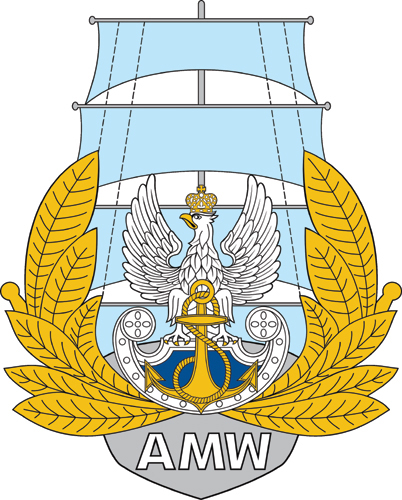 Akademia Marynarki Wojennej im. Bohaterów Westerplatteul. inż. Śmidowicza 6981-127 GDYNIAwww.amw.gdynia.plZAMAWIAJĄCY:Akademia Marynarki Wojennej im. Bohaterów Westerplatteul. inż. Śmidowicza 6981-127 GDYNIAwww.amw.gdynia.plZAMAWIAJĄCY:Akademia Marynarki Wojennej im. Bohaterów Westerplatteul. inż. Śmidowicza 6981-127 GDYNIAwww.amw.gdynia.plZAMAWIAJĄCY:Akademia Marynarki Wojennej im. Bohaterów Westerplatteul. inż. Śmidowicza 6981-127 GDYNIAwww.amw.gdynia.plZAPRASZA DO ZŁOŻENIA OFERTY W POSTĘPOWANIUPrzeprowadzenia szkoleń specjalistycznych (zadanie 18 budżetu projektu „Zintegrowany program wsparcia Akademii Marynarki Wojennej w Gdyni - edycja II”, tj. Zadanie 18 - MODUŁ PODNOSZENIA KOMPETENCJI ZAWODOWYCH ST INF, MIMB, ARM dla 26 studentów I edycji WME projektu.- poz. 145-147TRYB UDZIELENIA ZAMÓWIENIA: tryb podstawowy bez negocjacjiPodstawa prawna: Ustawa z dnia 11.09.2019 r. - Prawo zamówień publicznych(Dz. U. z 2019 r. poz. 2019 z późn. zm.)ZAPRASZA DO ZŁOŻENIA OFERTY W POSTĘPOWANIUPrzeprowadzenia szkoleń specjalistycznych (zadanie 18 budżetu projektu „Zintegrowany program wsparcia Akademii Marynarki Wojennej w Gdyni - edycja II”, tj. Zadanie 18 - MODUŁ PODNOSZENIA KOMPETENCJI ZAWODOWYCH ST INF, MIMB, ARM dla 26 studentów I edycji WME projektu.- poz. 145-147TRYB UDZIELENIA ZAMÓWIENIA: tryb podstawowy bez negocjacjiPodstawa prawna: Ustawa z dnia 11.09.2019 r. - Prawo zamówień publicznych(Dz. U. z 2019 r. poz. 2019 z późn. zm.)ZAPRASZA DO ZŁOŻENIA OFERTY W POSTĘPOWANIUPrzeprowadzenia szkoleń specjalistycznych (zadanie 18 budżetu projektu „Zintegrowany program wsparcia Akademii Marynarki Wojennej w Gdyni - edycja II”, tj. Zadanie 18 - MODUŁ PODNOSZENIA KOMPETENCJI ZAWODOWYCH ST INF, MIMB, ARM dla 26 studentów I edycji WME projektu.- poz. 145-147TRYB UDZIELENIA ZAMÓWIENIA: tryb podstawowy bez negocjacjiPodstawa prawna: Ustawa z dnia 11.09.2019 r. - Prawo zamówień publicznych(Dz. U. z 2019 r. poz. 2019 z późn. zm.)ZAPRASZA DO ZŁOŻENIA OFERTY W POSTĘPOWANIUPrzeprowadzenia szkoleń specjalistycznych (zadanie 18 budżetu projektu „Zintegrowany program wsparcia Akademii Marynarki Wojennej w Gdyni - edycja II”, tj. Zadanie 18 - MODUŁ PODNOSZENIA KOMPETENCJI ZAWODOWYCH ST INF, MIMB, ARM dla 26 studentów I edycji WME projektu.- poz. 145-147TRYB UDZIELENIA ZAMÓWIENIA: tryb podstawowy bez negocjacjiPodstawa prawna: Ustawa z dnia 11.09.2019 r. - Prawo zamówień publicznych(Dz. U. z 2019 r. poz. 2019 z późn. zm.)                                                                                                      ZATWIERDZAM                                                                                                      Rektor-komendant                                                                            Kontradmirał prof. dr hab. Tomasz SZUBRYCHTdnia  …… …………….. 2021 r.Opracowała: Sekcja Zamówień Publicznych                                                                                                      ZATWIERDZAM                                                                                                      Rektor-komendant                                                                            Kontradmirał prof. dr hab. Tomasz SZUBRYCHTdnia  …… …………….. 2021 r.Opracowała: Sekcja Zamówień Publicznych                                                                                                      ZATWIERDZAM                                                                                                      Rektor-komendant                                                                            Kontradmirał prof. dr hab. Tomasz SZUBRYCHTdnia  …… …………….. 2021 r.Opracowała: Sekcja Zamówień Publicznych                                                                                                      ZATWIERDZAM                                                                                                      Rektor-komendant                                                                            Kontradmirał prof. dr hab. Tomasz SZUBRYCHTdnia  …… …………….. 2021 r.Opracowała: Sekcja Zamówień PublicznychROZDZIAŁ 1Nazwa oraz adres Zamawiającego, numer telefonu, adres poczty elektronicznej oraz strony internetowej prowadzonego postępowaniaNazwa oraz adres Zamawiającego, numer telefonu, adres poczty elektronicznej oraz strony internetowej prowadzonego postępowaniaNazwa:Nazwa:Akademia Marynarki Wojennej Adres:Adres:ul. inż. Śmidowicza 6981 – 127 GDYNIANumer telefonu:Numer telefonu:261262537Godziny urzędowania:Godziny urzędowania:od godz. 7.30 do godz. 15.30NIP:NIP:586-010-46-93REGON:REGON:190064136Adres poczty elektronicznej:Adres poczty elektronicznej:przetargi@amw.gdynia.pl Adres strony internetowej:Adres strony internetowej prowadzonego postępowaniaAdres strony internetowej:Adres strony internetowej prowadzonego postępowaniawww.amw.gdynia.plplatforma zakupowahttps://platformazakupowa.pl/Wykonawca zamierzający wziąć udział w postępowaniu o udzielenie zamówienia publicznego, zobowiązany jest  posiadać konto na platformie zakupowej.Zarejestrowanie i utrzymanie konta na platformie zakupowej oraz korzystanie z platformy jest bezpłatne. platforma zakupowahttps://platformazakupowa.pl/Wykonawca zamierzający wziąć udział w postępowaniu o udzielenie zamówienia publicznego, zobowiązany jest  posiadać konto na platformie zakupowej.Zarejestrowanie i utrzymanie konta na platformie zakupowej oraz korzystanie z platformy jest bezpłatne. platforma zakupowahttps://platformazakupowa.pl/Wykonawca zamierzający wziąć udział w postępowaniu o udzielenie zamówienia publicznego, zobowiązany jest  posiadać konto na platformie zakupowej.Zarejestrowanie i utrzymanie konta na platformie zakupowej oraz korzystanie z platformy jest bezpłatne. platforma zakupowahttps://platformazakupowa.pl/ROZDZIAŁ 4Informacja, czy Zamawiający przewiduje wybór najkorzystniejszej oferty                  z możliwością prowadzenia negocjacjiROZDZIAŁ 5Opis przedmiotu zamówieniaROZDZIAŁ 6Termin wykonania zamówieniaROZDZIAŁ 7Projektowane postanowienia umowy w sprawie zamówienia publicznego, które zostaną wprowadzone do treści tej umowyROZDZIAŁ 8Informacja o środkach komunikacji elektronicznej, przy użyciu których Zamawiający będzie komunikował się z Wykonawcami, oraz informacje                  o wymaganiach technicznych i organizacyjnych sporządzania, wysyłania                     i odbierania korespondencji elektronicznejROZDZIAŁ 9Informacja o sposobie komunikowania się Zamawiającego z Wykonawcami w inny sposób niż przy użyciu środków komunikacji elektronicznej 
w przypadku zaistnienia jednej z sytuacji określonych w art. 65 ust. 1, art. 66 i art. 69ROZDZIAŁ 10Wskazanie osób uprawnionych do komunikowania się z WykonawcamiSekcja Zamówień PublicznychAnna PARASIŃSKA, Beata ŁASZCZEWSKA-ADAMCZAK, Rafał FUDALA.Sekcja Zamówień PublicznychAnna PARASIŃSKA, Beata ŁASZCZEWSKA-ADAMCZAK, Rafał FUDALA.Sekcja Zamówień PublicznychAnna PARASIŃSKA, Beata ŁASZCZEWSKA-ADAMCZAK, Rafał FUDALA.ROZDZIAŁ 11Termin związania ofertąROZDZIAŁ 12Opis sposobu przygotowania ofertyROZDZIAŁ 13Sposób oraz termin składania ofertROZDZIAŁ 14Termin otwarcia ofertROZDZIAŁ 15Podstawy wykluczenia, o których mowa w art. 108 ust. 1ROZDZIAŁ 16Sposób obliczenia cenyROZDZIAŁ 17Opis kryteriów oceny ofert, wraz z podaniem wag tych kryteriów, i sposobu ocenyNazwa kryteriumWaga %Sposób punktowania pkt.Cena wykonania zamówienia /C/60,0060,00Jakość usługi  /Ju/40,0040,00Nazwa kryteriumWaga %Sposób punktowania pkt.Cena wykonania zamówienia /C/60,0060,00Jakość usługi  /Ju/40,0040,00Nazwa kryteriumWaga %Sposób punktowania pkt.Cena wykonania zamówienia /C/60,0060,00Jakość usługi  /Ju/40,0040,00ROZDZIAŁ 18Informacje o formalnościach, jakie muszą zostać dopełnione po wyborze oferty w celu zawarcia umowy w sprawie zamówienia publicznegoROZDZIAŁ 19Pouczenie o środkach ochrony prawnej przysługujących WykonawcyROZDZIAŁ 20Podstawy wykluczenia, o których mowa w art. 109 ust. 1, jeżeli Zamawiający je przewidujeROZDZIAŁ 21Informacje o warunkach udziału w postępowaniu, jeżeli Zamawiający je przewidujeROZDZIAŁ 22Informacje o podmiotowych środkach dowodowych, jeżeli Zamawiający będzie wymagał ich złożeniaROZDZIAŁ 23Opis części zamówienia, jeżeli Zamawiający dopuszcza składanie ofert częściowychROZDZIAŁ 24Liczba części zamówienia, na którą Wykonawca może złożyć ofertę, lub maksymalna liczbę części, na które zamówienie może zostać udzielone temu samemu Wykonawcy, oraz kryteria lub zasady, mające zastosowanie do ustalenia, które części zamówienia zostaną udzielone jednemu Wykonawcy, w przypadku wyboru jego oferty w większej niż maksymalna liczbie częściROZDZIAŁ 25Informacje dotyczące ofert wariantowych, w tym informacje o sposobie przedstawiania ofert wariantowych oraz minimalne warunki, jakim muszą odpowiadać oferty wariantowe, jeżeli Zamawiający wymaga lub dopuszcza ich składanieROZDZIAŁ 26Wymagania w zakresie zatrudnienia na podstawie stosunku pracy, 
w okolicznościach, o których mowa w art. 95ROZDZIAŁ 27Wymagania w zakresie zatrudnienia osób, o których mowa w art. 96 ust. 2 pkt 2, jeżeli Zamawiający przewiduje takie wymaganiaROZDZIAŁ 28Informacje o zastrzeżeniu możliwości ubiegania się o udzielenie zamówienia wyłącznie przez wykonawców, o których mowa w art. 94, jeżeli Zamawiający przewiduje takie wymaganiaROZDZIAŁ 29Wymagania dotyczące wadium, w tym jego kwotę, jeżeli Zamawiający przewiduje obowiązek wniesienia wadiumROZDZIAŁ 30Informacje o przewidywanych zamówieniach, o których mowa w art. 214 ust. 1 pkt 7 i 8, jeżeli Zamawiający przewiduje udzielenie takich zamówieńROZDZIAŁ 31Informacje dotyczące przeprowadzenia przez Wykonawcę wizji lokalnej lub sprawdzenia przez niego dokumentów niezbędnych do realizacji zamówienia, o których mowa w art. 131 ust. 2 ustawy Prawo zamówień publicznych, jeżeli Zamawiający przewiduje możliwość albo wymaga złożenia oferty po odbyciu wizji lokalnej lub sprawdzeniu tych dokumentówROZDZIAŁ 32Informacje dotyczące walut obcych, w jakich mogą być prowadzone rozliczenia między Zamawiającym a wykonawcą, jeżeli Zamawiający przewiduje rozliczenia w walutach obcychROZDZIAŁ 33Informacje dotyczące zwrotu kosztów udziału w postępowaniu, jeżeli Zamawiający przewiduje ich zwrotROZDZIAŁ 34Informację o obowiązku osobistego wykonania przez Wykonawcę kluczowych zadań, jeżeli Zamawiający dokonuje takiego zastrzeżenia zgodnie z art. 60 i art. 121 ustawy Prawo zamówień publicznychROZDZIAŁ 35Maksymalna liczba wykonawców, z którymi Zamawiający zawrze umowę ramową, jeżeli Zamawiający przewiduje zawarcie umowy ramowejROZDZIAŁ 36Informacja o przewidywanym wyborze najkorzystniejszej oferty 
z zastosowaniem aukcji elektronicznej wraz z informacjami, o których mowa w art. 230 ustawy Prawo zamówień publicznych, jeżeli Zamawiający przewiduje aukcję elektronicznąROZDZIAŁ 37Wymóg lub możliwość złożenia ofert w postaci katalogów elektronicznych lub dołączenia katalogów elektronicznych do oferty, w sytuacji określonej w art. 93ustawy Prawo zamówień publicznychROZDZIAŁ 38Informacje dotyczące zabezpieczenia należytego wykonania umowy, jeżeli Zamawiający je przewidujeROZDZIAŁ 39Klauzula informacyjna z art. 13 RODO do zastosowania przez Zamawiających  w celu związanym z postępowaniem o udzielenie zamówienia publicznegoROZDZIAŁ 40ZałącznikiZamówienie:Cena bruttoZadanie 1W tym koszt cateringu dla zad. 1 za osobę/dzieńZamówienie:Cena bruttoZadanie 2W tym koszt cateringu dla zad. 2 za osobę/dzieńZamówienie:Cena bruttoZadanie 3W tym koszt cateringu dla zad. 3 za osobę/dzieńPrzedmiotem zamówienia jest usługa dydaktyczna (przeprowadzenie zajęć) która jest zwolniona z podatku zgodnie z art. 43, ust.1, pkt 29, lit. c) ustawy o podatku od towarów 
i usług  (Dz. U. z 2018 r. poz. 2174). Przedmiot zamówienia jest finansowany w całości ze środków publicznych. W związku z powyższym Zamawiający wymaga, aby Wykonawca skalkulował cenę bez podatku od towarów i usług.UWAGA: cena oferowana przez osobę fizyczną musi zostać powiększona o ewentualne obciążenia ZUS/US ponoszone przez Akademię Marynarki Wojennej w Gdyni.oświadczamy, że oferujemy przedmiot zamówienia zgodny z wymaganiami i warunkami określonymi przez Zamawiającego w SWZ i potwierdzamy przyjęcie warunków umownych i warunków płatności zawartych w SWZ i we wzorze umowy stanowiącym załącznik do SWZ,oferta liczy ........................ kolejno ponumerowanych kart,Uwaga! Wykonawca zobowiązany jest do wypełnienia miejsc wykropkowanych. Nr szkoleniaNazwa szkoleniaKod identyfikującyPodmiot autoryzującyLiczba uczestników1ENARSI - Implementing Cisco Enterprise Advanced Routing and Services v1.0ENARSICISCO32ISTQB certyfikowany tester poziom podstawowy ISTQB_Tester_FOUNDStowarzyszenie Jakości Systemów Informatycznych (SJSI) lub Global Association for Software Quality (GASQ Service GmbH)103Java SE: Programming ID102470GC20Oracle34Java SE: Programming IID102474GC10Oracle135Microsoft Azure Security TechnologiesAZ-500T00Microsoft3Nr szkoleniaNazwa szkoleniaPodmiot autoryzującyLiczba uczestników1Autodesk Inventor poziom podstawowy Autodesk52Autodesk Inventor poziom zaawansowanyAutodesk5Nr szkoleniaNazwa szkoleniaPodmiot autoryzującyLiczba uczestników1Programowanie sterowników PLCGE Automations & Controls52Programowanie robotów Kawasaki i EpsonKawasaki Robotics GmbHoraz Epson5NrMinimalna liczba godzinMinimalny zakres merytoryczny szkolenia140h Configure classic Enhanced Interior Gateway Routing Protocol (EIGRP) and named EIGRP for IPv4 and IPv6Optimize classic EIGRP and named EIGRP for IPv4 and IPv6Troubleshoot classic EIGRP and named EIGRP for IPv4 and IPv6Configure Open Shortest Path First (OSPF)v2 and OSPFv3 in IPv4 and IPv6 environmentsOptimize OSPFv2 and OSPFv3 behaviorTroubleshoot OSPFv2 for IPv4 and OSPFv3 for IPv4 and IPv6Implement route redistribution using filtering mechanismsTroubleshoot redistributionImplement path control using Policy-Based Routing (PBR) and IP service level agreement (SLA)Configure Multiprotocol-Border Gateway Protocol (MP-BGP) in IPv4 and IPv6 environmentsOptimize MP-BGP in IPv4 and IPv6 environmentsTroubleshoot MP-BGP for IPv4 and IPv6Describe the features of Multiprotocol Label Switching (MPLS)Describe the major architectural components of an MPLS VPNIdentify the routing and packet forwarding functionalities for MPLS VPNsExplain how packets are forwarded in an MPLS VPN environmentImplement Cisco Internetwork Operating System (IOS®) Dynamic Multipoint VPNs (DMVPNs)Implement Dynamic Host Configuration Protocol (DHCP)Describe the tools available to secure the IPV6 first hopTroubleshoot Cisco router security featuresTroubleshoot infrastructure security and services224hPodstawy testowania.Testowanie w cyklu życia oprogramowania.Statyczne techniki testowania.Techniki projektowania testów.Zarządzanie testowaniem.Organizacja testowania.Planowanie testowania.Monitorowanie przebiegu i nadzór testowania.Narzędzia wspierające testowanie340hWrite Java code that uses variables, arrays, conditional and loop constructs of achieve program objectivesIdentify modular programming principlesAccess and create static fields and methodsEncapsulate a class using access modifiers and overloaded constructorsManipulate numeric, text, and string data using appropriate Java operatorsSet environment variables to allow the Java compiler and runtime executables to function properlyCreate simple Java classes and use object references to access fields and methods in a classDemonstrate polymorphism by implementing a Java interfaceHandle a checked exception in a Java applicationUse a Predicate Lambda expression as the argument to a methodDefine and implement a simple class hierarchy that supports application requirements440hCreate Java applications that leverage the object-oriented features of the Java language, such as encapsulation, inheritance, and polymorphism,Execute a Java application from the command line,Create applications that use the Java Collections framework,Search and filter collections using Lambda Expressions,Implement error-handling techniques using exception handling,Implement input/output (I/O) functionality to read from and write to data and text files,Manipulate files, directories and file systems using the JDK NIO.2 specification,Perform multiple operations on database tables, including creating, reading, updating and deleting using both JDBC and JPA technology,Use Lambda Expression concurrency features,Apply modular programming practices and services to applications,Create high-performing multi-threaded applications540hAzure Active DirectoryAzure Identity ProtectionEnterprise GovernanceAzure AD Privileged Identity ManagementHybrid IdentityPerimeter SecurityNetwork SecurityHost SecurityContainer SecurityAzure Key VaultApplication SecurityStorage SecuritySQL Database SecurityAzure MonitorAzure Security CenterAzure SentinelNrMinimalna liczba godzinMinimalny zakres merytoryczny szkolenia140hOperacje tworzenia i modyfikacji bryłModelowanie złożeńDokumentacja rysunkowaKonstrukcje blachowe i spawaneZaawansowane techniki w modelowaniu części.240h Zaawansowane techniki w modelowaniu części.Tworzenie i edycja części parametrycznych.Projekt zespołu mechanicznego.Tematy specjalistyczneWizualizacja projektu NrMinimalna liczba godzinMinimalny zakres merytoryczny szkolenia132hRodziny sterowników GE Automation & Controls: cechy charakterystyczneOmówienie właściwości i budowy sterowników szkoleniowychPrzegląd okien i narzędzi w środowisku Proficy Machine EditionPraktyczne ćwiczenia dotyczące nawiązywania komunikacji ze sterownikiem, konfigurowania, programowania i diagnostykiStandardy przesyłania danych w postaci sygnałów napięciowych 
i prądowych w przemyśle- wady i zaletyKonfiguracja i odczytywanie stanu toru analogowego i dwustanowegoZasady budowy programu w języku drabinkowymRealizacja algebry boola w języku drabinkowymPrzegląd bloków funkcyjnych dostępnych w języku drabinkowymĆwiczenia z programowania sterowników PLC w środowisku Proficy Machine Edition. Diagnostyka stanu pracy sterownika i jego modułów dodatkowych bez użycia i z użyciem oprogramowania narzędziowegoWykorzystanie torów dwustanowych i analogowych podczas praktycznego zadania. Skalowanie wysyłanych i odbieranych sygnałów z wykorzystaniem odpowiednich bloków funkcyjnych. Zagadnienie rozdzielczości przetworników A/C i C/AFabryczne i własne bloki funkcyjne, własne struktury- zadanie projektoweWprowadzenie do języka strukturalnego ST232h Podstawowe informacje na temat robotów KawasakiBezpieczeństwo podczas pracy i obsługi robotaPodłączanie, włączanie i wyłączanie robotaRodzaje wejść/wyjśćUkłady współrzędnych i poruszanie robotemBlock Teaching - uczenie robotaAS Language - zagadnienia podstawoweAS Language - funkcje zaawansowaneProgramy Process ControlPraca robota w trybie automatycznymZmienne systemoweKopie bezpieczeństwaPodstawowe zagadnienia dotyczące przeglądów i serwisowania robotówDokumentacja techniczna robotówBezpieczeństwo podczas pracy i obsługi robotaSerie robotów Epson Scara – cechy szczególne i zastosowaniePodłączanie, włączanie i wyłączanie robotaWyprowadzenia i elementy kontrolne robota i kontroleraZapoznanie ze środowiskiem Epson RC+Łączenie kontrolera z komputerem PC i uruchamianie symulatora wybranego robota EpsonCharakterystyka kinematyki robota typu SCARA.Układy współrzędnych robota i typy instrukcji ruchuPodstawy programowania i uczenia robotaRodzaje wejść/wyjść i ich obsługa programowaZłożone instrukcje ruchuUruchamianie wątków pracujących równolegle z programem głównym – przykłady zastosowaniaZastosowanie instrukcji warunkowych i pętli w programie – zagadnienie paletyzacji (zadanie projektowe)Wprowadzenie do Epson GUI Builder – sterowanie napisaną aplikacjąL. p.Przedmiot/tematyka szkoleniaTermin realizacjiLiczba grup/osóbWymiar w godzinach dydaktycznych (1 godzina dydaktyczna = 45 minut)Nazwa podmiotu na rzecz którego szkolenia były wykonywane1.2.3.Lp.Imię i NazwiskoPosiadane kwalifikacjeWykształcenieDoświadczeniePodstawa do dysponowaniaNazwa ......................................................................Adres ......................................................................Nazwa szkolenia:Nazwa szkolenia:Nazwa szkolenia:datadla kogoliczba grup/osóbRazem osób:ZADANIE:Zadanie 18 - MODUŁ PODNOSZENIA KOMPETENCJI ZAWODOWYCH ST INF, MIMB, ARMZadanie 18 - MODUŁ PODNOSZENIA KOMPETENCJI ZAWODOWYCH ST INF, MIMB, ARMZadanie 18 - MODUŁ PODNOSZENIA KOMPETENCJI ZAWODOWYCH ST INF, MIMB, ARMFirma:Firma:Firma:Firma:Temat szkolenia:Temat szkolenia:Temat szkolenia:Temat szkolenia:Typ szkolenia:Liczba godzin:Wymagania wstępne w zakresie wiedzy i umiejętności:Wymagania wstępne w zakresie wiedzy i umiejętności:Wymagania wstępne w zakresie wiedzy i umiejętności:Wymagania wstępne w zakresie wiedzy i umiejętności:Cel szkolenia:Cel szkolenia:Cel szkolenia:Cel szkolenia:Oczekiwane efekty kształceniaOczekiwane efekty kształceniaOczekiwane efekty kształceniaOczekiwane efekty kształceniaRamowy program z uwzględnieniem metod pracy:Ramowy program z uwzględnieniem metod pracy:Ramowy program z uwzględnieniem metod pracy:Ramowy program z uwzględnieniem metod pracy:Zalecana literatura:Zalecana literatura:Zalecana literatura:Zalecana literatura:Informacja o prowadzącym/prowadzących:Informacja o prowadzącym/prowadzących:Informacja o prowadzącym/prowadzących:Informacja o prowadzącym/prowadzących:Nazwa platformy, oprogramowaniaNazwa komunikatora do komunikacji zdalnejInstrukcja obsługi oprogramowaniaPołączenie video pomiędzy uczestnikami i trenerem w czasie rzeczywistymPołączenie audio pomiędzy uczestnikami i trenerem w czasie rzeczywistymUdostępnienie uczestnikom wirtualnej tablicyMożliwość udostępniania materiałów prezentacyjnych i pomocniczych przez treneraMożliwość pracy w podgrupach na potrzeby realizacji ćwiczeń, zadań grupowychData dostarczenia materiałówForma dostarczeniaOpis materiałów szkoleniowychMetoda pomiaru efektywności szkoleniaData realizacji pomiaruDokument potwierdzających zakończenie udziału w szkoleniu (forma dokumentu, sposób przekazania uczestnikom, data przekazania)Minimalna oczekiwana prędkość łącza internetowegoWymagane oprogramowanie, które powinno być zainstalowane na komputerze uczestnika ( w tym informacja o źródłach instalacji)Inne oczekiwania wstępneSposób i częstotliwość rejestracji obecnościSposób dokumentowania potwierdzających obecność (pliki, formaty)Instrukcja obsługi oprogramowaniaDokumentacja dot. przekazania materiałów szkoleniowych  + materiałyDokumenty potwierdzające uzyskane przez uczestników wynikiDokumenty potwierdzające przekazanie świadectwa/certyfikatu + kopie powyższychDokumenty potwierdzające rejestracje obecnościDokumenty potwierdzające kontakt z uczestnikami dot. organizacji szkoleniaNagrania sesji (początek, koniec)Print screens ze szkoleniaInne pliki